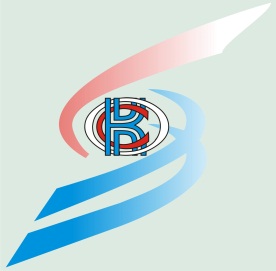 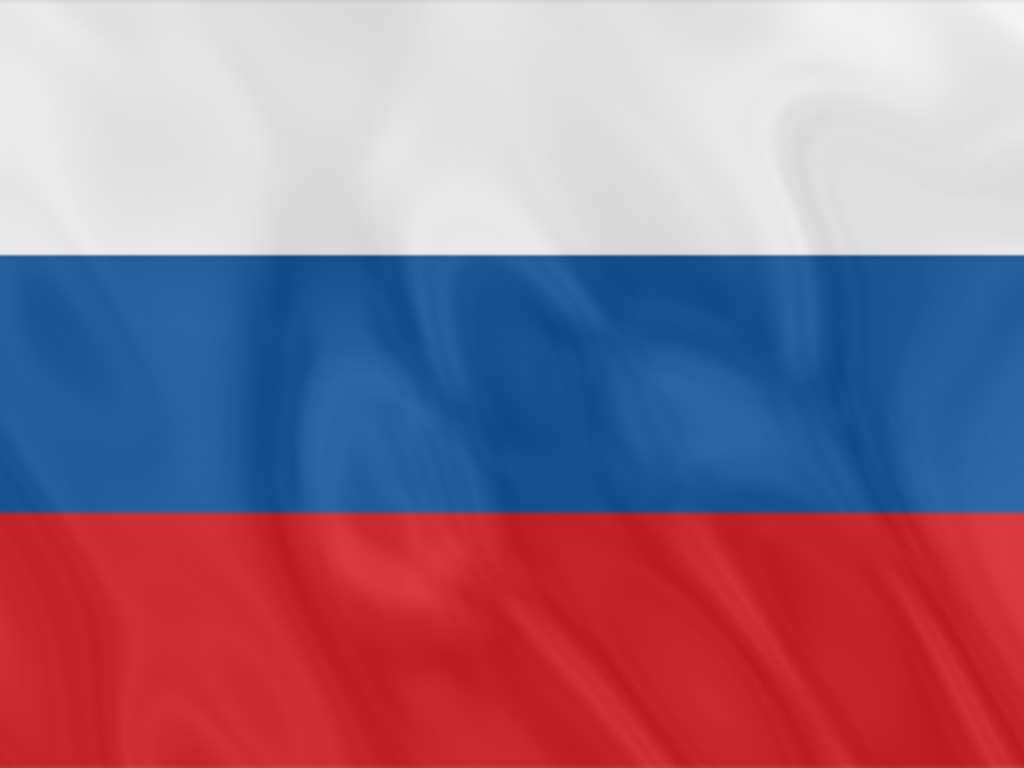 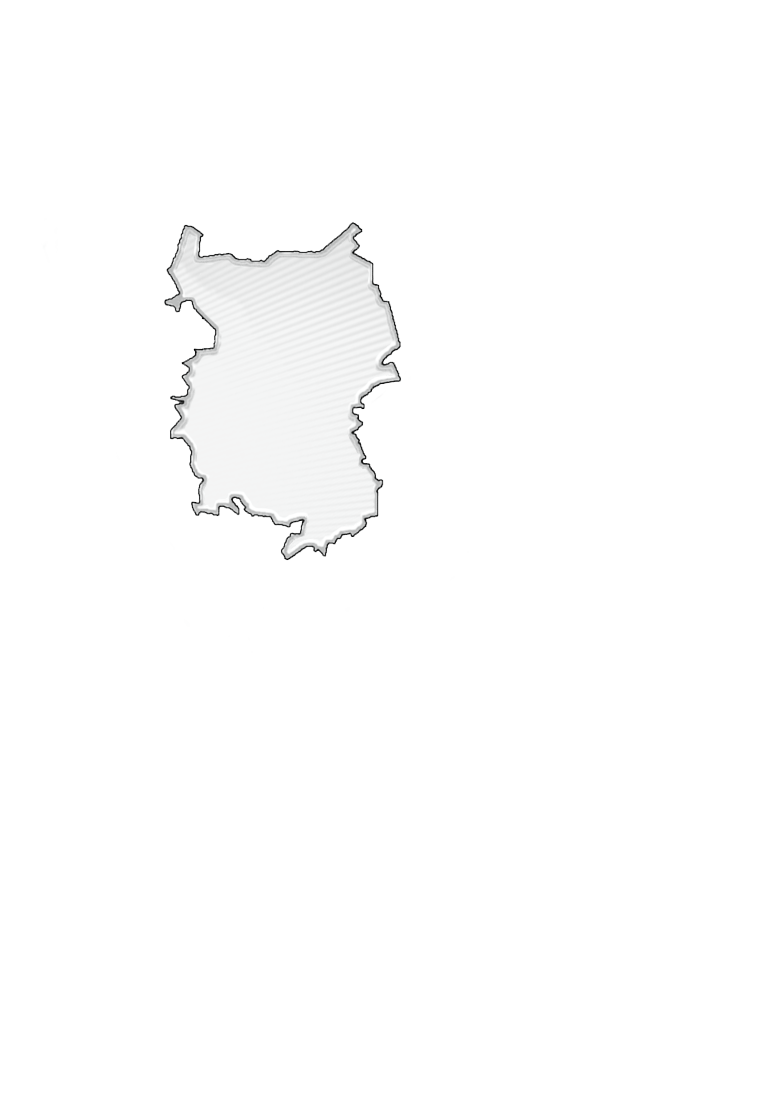 Подготовка издания осуществлялась специалистами Территориального органа Федеральной службы государственной статистики по Омской области.Редакционный Совет:Е.В. Шорина – Председатель редакционного Совета Л.В. Петрова, Н.Д. Фокина,  Е.Н. Олейник, Т.В. Прошутинская, Г.А. Дюбина, Л.Н. Иванова, Н.И. Ильина, С.А. Ладаива, Т.В. Нурманова, Т.В. Опарина, О.Ф. Скворцова, А.В. Цвига, О.Л. Девятирякова.Социально-экономическое положение Омской области за январь-ноябрь 2018 года: Докл. / Омскстат. – Омск, 2018. – 61 с.В докладе представлена официальная статистическая информация о социально-экономическом положении Омской области в январе-ноябре 2018 года.Материалы доклада освещают положение основных видов экономической деятельности. Публикуются официальные статистические данные по производству товаров и услуг, строительству, сельскому хозяйству, оптовому и потребительскому рынкам, ценам, финансам, рынку труда, уровню жизни населения, демографической ситуации и другим показателям. Данные по отдельным показателям, по сравнению с опубликованными ранее, уточнены.Значения данных, обозначенные «…», по отдельным показателям в разделе «Финансы» не публикуются в целях обеспечения конфиденциальности первичных статистических данных, полученных от организаций, в соответствии с Федеральным законом от 29.11.2007 № 282-ФЗ «Об официальном статистическом учете и системе государственной статистики в Российской Федерации» (ст. 4, п. 5; ст. 9, п. 1). Информация о социально-экономическом положении Омской области c итогами за 2013-2016 годы приведена в статистическом сборнике «Омская область в цифрах», c итогами за 2000, 2014-2016 годы – в статистическом сборнике «Омский областной статистический ежегодник, 2017». Сборники размещены в открытом доступе на официальном Интернет-портале Омскстата.СОКРАЩЕНИЯУсловные обозначения:	-	явление отсутствует;	...	данных не имеется;	0,0	небольшая величина.В отдельных случаях незначительные расхождения итогов от суммы
слагаемых объясняются округлением данных.С О Д Е Р Ж А Н И ЕI. ОСНОВНЫЕ ЭКОНОМИЧЕСКИЕ И СОЦИАЛЬНЫЕ ПОКАЗАТЕЛИ   ОМСКОЙ ОБЛАСТИ	4II. ЭКОНОМИЧЕСКАЯ СИТУАЦИЯ В ОМСКОЙ ОБЛАСТИ	61. Производство товаров и услуг	61.1. Промышленное производство	61.2. Сельское лесное хозяйство	91.2.1. Сельское хозяйство	91.3. Строительство	121.4. Транспорт	142. Рынки товаров и услуг	152.1. Розничная торговля	152.2. Рестораны, кафе, бары	172.3. Рынок платных услуг населению	182.4. Оптовая торговля	203. Характеристика и демография организаций	214. Цены	234.1. Потребительские цены	234.2. Цены производителей	265. Финансы	295.1. Просроченная кредиторская задолженность организаций	29III. СОЦИАЛЬНАЯ СФЕРА	331. Уровень жизни населения	332. Занятость и безработица	433. Заболеваемость	46IV. ДЕМОГРАФИЯ	47Методологический комментарий	49I. ОСНОВНЫЕ ЭКОНОМИЧЕСКИЕ И СОЦИАЛЬНЫЕ ПОКАЗАТЕЛИ 
ОМСКОЙ ОБЛАСТИII. ЭКОНОМИЧЕСКАЯ СИТУАЦИЯ В ОМСКОЙ ОБЛАСТИ1. Производство товаров и услуг1.1. Промышленное производствоИндекс промышленного производства1) в ноябре 2018 года по сравнению с соответствующим периодом 2017 года составлял 100,1 процента, в январе-ноябре 2018 года – 98,2 процента.Индекс промышленного производстваИндексы производства по видам экономической деятельностиОбъем отгруженных товаров собственного производства, 
выполненных работ и услуг собственными силами
по видам экономической деятельности
(в действующих ценах)1.2. Сельское и лесное хозяйство1.2.1. Сельское хозяйствоРастениеводствоВ сельскохозяйственных организациях (без субъектов малого предпринимательства) на 1 декабря 2018 года под урожай будущего года озимые культуры посеяны на площади 3,3 тыc. гектаров, из них на зерно – на 3,2 тыс. гектаров, зябь вспахана на площади 191,2 тыс. гектаров.ЖивотноводствоПоголовье коров в хозяйствах всех категорий на 1 декабря 2018 года, по расчетам, составляло 156,4 тыс. голов (на 1,4% меньше по сравнению с 1 декабря 2017 г.), крупного рогатого скота в целом – 385,5 тыс. голов (меньше на 2,9%), свиней – 462,3 тыс. голов (на 3,8%), овец и коз – 240,3 тыс. голов (на 2,3%), птицы – 8042,4 тыс. голов (на 4,1% больше по сравнению с 1 декабря 2017 г.).В структуре поголовья скота на хозяйства населения приходилось 39,9 процента поголовья крупного рогатого скота, 27,1 процента свиней, 90,8 процента овец и коз (на 1 декабря 2017 г. – 39,9%, 29,0%, 91,5% соответственно).Динамика поголовья скота и птицы в хозяйствах всех категорийВ сельскохозяйственных организациях на 1 декабря 2018 года по сравнению с 1 декабря 2017 года поголовье птицы увеличилось на 5,4 процента, поголовье коров сократилось на 3,5 процента, крупного рогатого скота в целом – на 5,2 процента, свиней – на 0,6 процента.В январе-ноябре 2018 года в хозяйствах всех категорий, по расчетам, произведено скота и птицы на убой (в живом весе) 203,0 тыс. тонн, молока – 593,3 тыс. тонн, яиц – 769,9 млн. штук.Производство основных видов продукции животноводства
в хозяйствах всех категорийВ сельскохозяйственных организациях в январе-ноябре 2018 года по сравнению с январем-ноябрем 2017 года валовой надой молока увеличился на 0,6 процента, производство скота и птицы на убой (в живом весе) уменьшилось на 4,1 процента, яиц – на 11,9 процента.Надой молока на одну корову в сельскохозяйственных организациях (без субъектов малого предпринимательства) в январе-ноябре 2018 года составлял 4674 килограмма (в январе-ноябре 2017 г. – 4571 килограмм), средняя яйценоскость одной курицы-несушки – 256 штук яиц (в январе-ноябре 2017 г. – 277 штук).В январе-ноябре 2018 года по сравнению с январем-ноябрем 2017 года в структуре производства скота и птицы на убой (в живом весе) в сельскохозяйственных организациях, по расчетам, отмечалось увеличение удельного веса производства мяса крупного рогатого скота и птицы при снижении доли производства мяса свиней.Производство основных видов скота и птицы на убой 
(в живом весе) в сельскохозяйственных организацияхВ сельскохозяйственных организациях обеспеченность скота кормами на 1 декабря 2018 года в расчете на 1 условную голову скота была выше по сравнению с 1 декабря 2017 года на 11,9 процента.Наличие кормов в сельскохозяйственных
организациях (без субъектов малого предпринимательства)1.3. СтроительствоСтроительная деятельность. Объем работ, выполненных по виду экономической деятельности «Строительство»1) в ноябре 2018 года составлял 8783,6 млн. рублей или 90,8 процента к соответствующему периоду предыдущего года2), в январе-ноябре 2018 года – 58415,8 млн. рублей или 98,6 процента.Динамика объема работ, выполненных по виду 
экономической деятельности «Строительство»1)Жилищное строительство. Организациями всех форм собственности и индивидуальными застройщиками в январе-ноябре 2018 года введено в действие 5307 квартир общей площадью 361,9 тыс. кв. метров. Индивидуальными застройщиками введено в действие 915 квартир общей площадью 141,5 тыс. кв. метров. Динамика ввода в действие общей площади жилых домов1.4. ТранспортДинамика грузооборота и пассажирооборота автомобильного транспорта2. Рынки товаров и услуг1)2.1. Розничная торговляОборот розничной торговли в ноябре 2018 года составлял 28383,1 млн. рублей, что в сопоставимых ценах на 4,0 процента больше, чем за соответствующий период 2017 года, в январе-ноябре 2018 года – 299454,1 млн. рублей (на 2,5% больше).Динамика оборота розничной торговлиОборот розничной торговли в январе-ноябре 2018 года на 99,1 процента формировался торгующими организациями и индивидуальными предпринимателями, осуществляющими деятельность вне рынка, доля розничных рынков и ярмарок соответствовала 0,9 процента (в январе-ноябре 2017 года – 98,9% и 1,1% соответственно).Оборот розничной торговли торгующих организаций 
и продажа товаров на розничных рынках и ярмаркахВ январе-ноябре 2018 года в структуре оборота розничной торговли удельный вес пищевых продуктов, включая напитки, и табачных изделий составлял 43,9 процента, непродовольственных товаров – 56,1 процента (в январе-ноябре 2017 года – 44,8% и 55,2% соответственно).Динамика оборота розничной торговли 
пищевыми продуктами, включая напитки, и табачными изделиями и непродовольственными товарами2.2. Рестораны, кафе, бары1)Оборот общественного питания в ноябре 2018 года составлял 1205,4 млн. рублей, что в сопоставимых ценах на 7,1 процента меньше, чем в ноябре 2017 года и на 2,1 процента меньше, чем в октябре 2018 года, в январе-ноябре 2018 года – 13344,5 млн. рублей (на 0,1% меньше).Динамика оборота общественного питания2.3. Рынок платных услуг населению1)Объем платных услуг, оказанных населению Омской области в январе-ноябре 2018 года, составлял 90100,3 млн. рублей, что на 2,2 процента больше, чем в январе-ноябре 2017 года. Динамика объема платных услуг2.4. Оптовая торговля Оборот оптовой торговли в январе-ноябре 2018 года составлял 489417,5 млн. рублей, или 102,6 процента к январю-ноябрю 2017 года. На долю субъектов малого предпринимательства приходилось 53,2 процента оборота оптовой торговли.Динамика оборота оптовой торговлиПродолжениеОборот оптовой торговли в январе-ноябре 2018 года на 83,9 процента формировался организациями оптовой торговли, оборот которых составлял 410840,8 млн. рублей, или 105,8 процента к январю-ноябрю 2017 года. 3. Характеристика и демография организацийУчет организаций в составе Статистического регистра Росстата осуществляется органами государственной статистики по сведениям, предоставляемым территориальными органами ФНС России из Единого государственного реестра юридических лиц (ЕГРЮЛ). В соответствии с постановлением Правительства Российской Федерации от 22.12.2011 № 1092 сведения поступают в органы государственной статистики в течение пяти рабочих дней после их включения в ЕГРЮЛ.Распределение организаций, учтенных в составе 
Статистического регистра Росстата, 
по видам экономической деятельностина 1 декабря 2018 года4. ЦеныИндексы цен и тарифов 4.1. Потребительские ценыИндекс потребительских цен на товары и услуги в Омской области в ноябре 2018 года по сравнению с предыдущим месяцем составил 100,6 процента, в том числе на продовольственные товары – 101,1 процента, непродовольственные товары – 100,6 процента, услуги – 100,0 процента.Индексы потребительских цен и тарифов на товары и услугиБазовый индекс потребительских цен (БИПЦ), исключающий изменения цен на отдельные товары, подверженные влиянию факторов, которые носят административный, а также сезонный характер, в ноябре 2018 года составил 100,7 процента, с начала года – 102,9 процента (в ноябре 2017 г. – 99,9%, с начала года – 100,7%).Стоимость фиксированного набора потребительских товаров и услуг для межрегиональных сопоставлений покупательной способности населения по Омской области в ноябре 2018 года составила 13243,46 рубля и по сравнению с предыдущим месяцем повысилась на 1,0 процента, с начала года – на 2,9 процента (в ноябре 2017 г. – повысилась на 0,3%, с начала года – на 2,5%). Средний уровень цен на продовольственные товары в ноябре 2018 года  повысился на 1,1 процента, с начала года – на 1,8 процента (в ноябре 2017 г. – снизился на 0,1%, с начала года – на 1,1%).Максимальное изменение цен на отдельные продовольственные товарыв ноябре 2018 годаСтоимость условного (минимального) набора продуктов питания по Омской области в конце ноября 2018 года составила 3245,26 рубля и по сравнению с предыдущим месяцем повысилась на 1,1 процента, с начала года – снизилась на 0,2 процента (в ноябре 2017 г. – практически не изменилась, с начала года – снизилась на 0,8%).Цены на непродовольственные  товары в ноябре 2018 года повысились  на 0,6 процента, с начала года – на 4,8 процента (в ноябре 2017 г. повысились на 0,4%, с начала года – на 1,8%).Максимальное изменение ценна отдельные непродовольственные товарыв ноябре 2018 годаЦены и тарифы на услуги в ноябре 2018 года практически не изменились, с начала года – повысились на 3,1 процента (в ноябре 2017 г. – не изменились, с начала года – повысились на 2,8%).Максимальное изменение цен (тарифов) на отдельные услугив ноябре 2018 годаСредние тарифы на жилищно-коммунальные услугив ноябре 2018 года4.2. Цены производителейИндекс цен производителей промышленных товаров в ноябре 2018 года относительно предыдущего месяца составил 96,7 процента, в том числе индекс цен на продукцию добычи полезных ископаемых – 97,2 процента, обрабатывающих производств – 96,5 процента, обеспечение электрической энергией, газом и паром; кондиционирование воздуха 100,4 процента, водоснабжение; водоотведение, организация сбора и утилизации отходов, деятельность по ликвидации загрязнений – 100,0 процента.Изменение цен производителей промышленных товаровИндексы цен производителей промышленных товаров
по видам экономической деятельностиИндекс тарифов на грузовые перевозки в среднем по всем видам транспорта в ноябре 2018 года по сравнению с предыдущим месяцем составил 100,0 процента.Индексы тарифов на грузовые перевозки по видам транспорта5. Финансы5.1. Просроченная кредиторская задолженность организаций1)Кредиторская задолженность на конец октября 2018 года составляла 180000,5 млн. рублей, из нее на просроченную приходилось 4,3 процента 
(на конец октября 2017 г. – 7,6%, на конец сентября 2018 г. – 4,6%).Просроченная кредиторская задолженность
по видам экономической деятельности
на конец октября 2018 годаIII. СОЦИАЛЬНАЯ СФЕРА1. Уровень жизни населенияПо предварительным данным, в январе-ноябре 2018 года объем денежных доходов населения сложился в размере 532,6 млрд. рублей. В январе-ноябре 
2017 года денежные доходы населения составляли 529,7 млрд. рублей. В их объеме была учтена выделенная из федерального бюджета единовременная денежная выплата пенсионерам в январе 2017 года в размере 5 тыс. рублей (ЕВ-2017), произведенная в соответствии с Федеральным законом от 22 ноября 2016 г. №385-ФЗ 
на общую сумму 2,9 млрд. рублей.Денежные расходы населения в январе-ноябре 2018 года, по предварительным данным, составили 511,7 млрд. рублей и выросли на 2,0 процента. Население израсходовало средств на покупку товаров и оплату услуг 410,8 млрд. рублей, что на 4,3 процента больше, чем в январе-ноябре 2017 года. Основные показатели, характеризующие уровень жизни населенияРеальные располагаемые денежные доходы (доходы за вычетом 
обязательных платежей, скорректированные на индекс потребительских цен), 
по предварительной оценке, в ноябре 2018 года по сравнению с соответствующим периодом предыдущего года уменьшились на 2,4 процента, в январе-ноябре 2018 года – на 3,7 процента (без учета ЕВ-2017, произведенной в соответствии с Федеральным законом от 22 ноября 2016 года №385-ФЗ).Динамика денежных доходов населения Заработная плата. Среднемесячная номинальная заработная плата, начисленная работникам за январь-октябрь 2018 года, составляла 32452,8 рубля и по сравнению с соответствующим периодом 2017 года увеличилась на 13,6 процента, в октябре 2018 года – на 10,8 процента.Динамика среднемесячной номинальной и реальной 
начисленной заработной платыСреднемесячная номинальная начисленная заработная плата 
по видам экономической деятельности1)Просроченная задолженность по заработной плате в организациях (без субъектов малого предпринимательства) наблюдаемых видов экономической деятельности на 1 декабря 2018 года составляла 6,5 млн. рублей и уменьшилась по сравнению с 1 декабря 2017 года на 6,1 млн. рублей (на 48,4%), по сравнению с 1 ноября 2018 года увеличилась на 0,1 млн. рублей (на 1,0%). Динамика просроченной задолженности по заработной плате1)Из общей суммы просроченной задолженности по заработной плате на 
1 декабря 2018 года 0,4 процента приходилось на задолженность, образовавшуюся в 2017 году, 44,7 процента – в 2016 году и ранее.Просроченная задолженность по заработной плате 
по видам экономической деятельностина 1 декабря 2018 года2. Занятость и безработица Численность рабочей силы (по итогам выборочного обследования рабочей силы среди населения в возрасте 15 лет и старше) в среднем за сентябрь-ноябрь 2018 года составляла 1025,5 тыс. человек, и по сравнению с соответствующим периодом прошлого года уменьшилась на 7,0 тыс. человек.Численность занятого населения в сентябре-ноябре 2018 года уменьшилась по сравнению с соответствующим периодом прошлого года на 4,0 тыс. человек (на 0,4%), численность безработных (по методологии Международной Организации Труда) - на 3,0 тыс. человек (на 4,3%).Уровень занятости населения в возрасте 15 лет и старше соответствовал 59,6 процента, уровень безработицы – 6,4 процента.Динамика численности рабочей силы1) 
(в возрасте 15 лет и старше)Число замещенных рабочих мест работниками списочного состава, совместителями и лицами, выполнявшими работы по договорам гражданско-правового характера, в организациях (без субъектов малого предпринимательства), средняя численность работников которых превышала 15 человек, в октябре 2018 года составляло 406,5 тыс. человек и было меньше, чем в октябре 2017 года на 4,3 тыс. человек, или на 1,1 процента.Число замещенных рабочих мест в организацияхБезработица (по данным Главного управления государственной службы занятости населения Омской области). Численность незанятых граждан, состоявших на учете в государственных учреждениях службы занятости населения в целях поиска подходящей работы, к концу ноября 2018 года составляла 15,2 тыс. человек, из них статус безработного имели 11,5 тыс. человек.Динамика численности не занятых трудовой деятельностью 
граждан, состоявших на учете в государственных учреждениях 
службы занятости населения 3. ЗаболеваемостьЗаболеваемость населения
отдельными инфекционными заболеваниями(по данным Территориального управления
Роспотребнадзора по Омской области)(зарегистрировано заболеваний)IV. ДЕМОГРАФИЯВ январе-октябре 2018 года демографическая ситуация в области характеризовалась следующими данными: Общие итоги миграцииПоказатели международной миграцииМетодологический комментарийИндекс производства – относительный показатель, характеризующий изменение масштабов производства в сравниваемых периодах. Различают индивидуальные и сводные индексы производства. Индивидуальные индексы отражают изменение выпуска одного продукта и исчисляются как отношение объемов производства данного вида продукта в натурально-вещественном выражении в сравниваемых периодах. Сводный индекс производства характеризует совокупные изменения производства всех видов продукции и отражает изменение создаваемой в процессе производства стоимости в результате изменения только физического объема производимой продукции. Для исчисления сводного индекса производства индивидуальные индексы по конкретным видам продукции поэтапно агрегируются в индексы по видам деятельности, подгруппам, группам, подклассам, классам, подразделам и разделам ОКВЭД2.Индекс промышленного производства – агрегированный индекс производства по видам деятельности «Добыча полезных ископаемых», «Обрабатывающие производства», «Обеспечение электрической энергией, газом и паром; кондиционирование воздуха», «Водоснабжение; водоотведение, организация сбора и утилизации отходов, деятельность по ликвидации загрязнений» исчисляется на основе данных о динамике производства важнейших товаров-представителей (в натуральном или стоимостном выражении). В качестве весов используется структура валовой добавленной стоимости по видам экономической деятельности 2010 базисного года.Объем отгруженных товаров собственного производства, выполненных работ и услуг собственными силами – стоимость отгруженных или отпущенных в порядке продажи, а также прямого обмена (по договору мены) всех товаров собственного производства, работ и услуг, выполненных (оказанных) собственными силами. Объем отгруженных товаров представляет собой стоимость товаров, которые произведены данным юридическим лицом и фактически отгружены (переданы) в отчетном периоде на сторону (другим юридическим и физическим лицам), включая товары, сданные по акту заказчику на месте, независимо от того, поступили деньги на счет продавца или нет.Объем работ и услуг, выполненных собственными силами, представляет собой стоимость работ и услуг, оказанных (выполненных) организацией другим юридическим и физическим лицам.Данные приводятся в фактических отпускных ценах без налога на добавленную стоимость, акцизов и аналогичных обязательных платежей. Группировки по видам деятельности представляют собой совокупность соответствующих фактических видов деятельности, осуществляемых организациями, независимо от их основного вида деятельности. Оборот организаций включает стоимость отгруженных товаров собственного производства, выполненных работ и услуг собственными силами, а также выручку от продажи приобретенных на стороне товаров (без налога на добавленную стоимость, акцизов и аналогичных обязательных платежей).Объем отгруженных товаров собственного производства представляет собой стоимость  товаров, которые произведены юридическим лицом и 
фактически отгружены в отчетном периоде или отпущены им в порядке продажи, а также прямого обмена на сторону (другим юридическим и физическим лицам), независимо от того, поступили деньги на счет продавца или нет.Данные по этому показателю представляют совокупность организаций с соответствующим основным видом деятельности и отражают коммерческую деятельность организаций.По категории «сельскохозяйственные организации» показаны данные по хозяйственным товариществам, обществам и партнерствам, производственным кооперативам, унитарным предприятиям, подсобным хозяйствам несельскохозяйственных организаций и учреждений.К хозяйствам населения относятся личные подсобные и другие индивидуальные хозяйства граждан в сельских и городских поселениях, а также хозяйства граждан, имеющих земельные участки в садоводческих, огороднических и дачных некоммерческих объединениях. Личные подсобные хозяйства – форма сельскохозяйственной деятельности, осуществляемой личным трудом гражданина и членов его семьи в целях удовлетворения личных потребностей на земельном участке, предоставленном или приобретенном для ведения личного подсобного хозяйства. Землепользование хозяйств может состоять из приусадебных и полевых участков.Садоводческое, огородническое или дачное некоммерческое объединение граждан – некоммерческая организация, учрежденная гражданами на добровольных началах для содействия ее членам в решении общих социально-хозяйственных задач ведения садоводства, огородничества и дачного хозяйства. Крестьянское (фермерское) хозяйство – объединение граждан, связанных родством и (или) свойством, имеющих в общей собственности имущество и совместно осуществляющих производственную и иную хозяйственную деятельность (производство, переработку, хранение, транспортировку и реализацию сельскохозяйственной продукции), основанную на их личном участии. Индивидуальный предприниматель по сельскохозяйственной деятельности – гражданин (физическое лицо), занимающийся предпринимательской деятельностью без образования юридического лица с момента его государственной регистрации в соответствии с Гражданским кодексом Российской Федерации и заявивший в Свидетельстве о государственной регистрации виды деятельности, отнесенные согласно Общероссийскому классификатору видов экономической деятельности (ОКВЭД, ОКВЭД2) к сельскому хозяйству. Данные о поголовье скота, производстве и реализации основных сельскохозяйственных продуктов по всем сельхозпроизводителям определяются: по сельскохозяйственным организациям – на основании сведений форм федерального статистического наблюдения (по субъектам малого предпринимательства – с применением выборочного метода наблюдения); по хозяйствам населения, крестьянским (фермерским) хозяйствам и индивидуальным предпринимателям – по материалам выборочных обследований.Поголовье скота и птицы включает поголовье всех возрастных групп соответствующего вида сельскохозяйственных животных.Производство cкота и птицы на убой (в живом весе) – показатель, характеризующий результат использования скота и птицы для забоя на мясо. Общий объем производства скота и птицы на убой включает как проданные скот и птицу, подлежащие забою, так и забитые в сельскохозяйственных организациях, крестьянских (фермерских) хозяйствах, у индивидуальных предпринимателей и в хозяйствах населения.Производство молока характеризуется фактически надоенным сырым коровьим, козьим и кобыльим молоком, независимо от того, было ли оно реализовано или потреблено в хозяйстве на выпойку молодняка. Молоко, высосанное молодняком при подсосном его содержании, в продукцию не включается и не учитывается при определении средних удоев.При расчете среднего годового надоя молока на одну корову производство молока, полученного от коров молочного стада, делится на их среднее поголовье.Производство яиц включает их сбор от всех видов сельскохозяйственной птицы, в том числе и яйца, пошедшие на воспроизводство птицы (инкубация и др.). Объем выполненных работ по виду деятельности "строительство" – это работы, выполненные организациями собственными силами по виду деятельности "строительство" на основании договоров и (или) контрактов, заключаемых с заказчиками. В стоимость этих работ включаются работы по строительству новых объектов, капитальному и текущему ремонту, реконструкции, модернизации жилых и нежилых зданий и инженерных сооружений. Данные приводятся с учетом объемов, выполненных субъектами малого предпринимательства, организациями министерств и ведомств, имеющих воинские подразделения, и объемов скрытой и неформальной деятельности в строительстве.Общая площадь жилых домов состоит из жилой площади и площади подсобных (вспомогательных) помещений в квартирных домах и общежитиях постоянного типа, в домах для инвалидов и престарелых, спальных помещений детских домов и школ-интернатов. К площадям подсобных (вспомогательных) помещений квартир относится площадь кухонь, внутриквартирных коридоров, ванных, душевых, туалетов, кладовых, встроенных шкафов, а также отапливаемых и пригодных для проживания мансард, мезонинов, веранд и террас. В общежитиях к подсобным (вспомогательным) помещениям также относятся помещения культурно-бытового назначения и медицинского обслуживания. Площадь лоджий, балконов, холодных веранд, террас, кладовых включается в общую площадь с установленными понижающими коэффициентами.В данные об общем числе построенных квартир включены квартиры в жилых домах квартирного и гостиничного типа и общежитиях, построенных в городских поселениях и сельской местности организациями всех форм собственности и индивидуальными застройщиками.Грузооборот автомобильного транспорта – объем работы автомобильного транспорта по перевозкам грузов. Единицей измерения является тонно-километр. Определяется умножением веса перевезенного груза (включая груз, перевезенный на автоприцепах) за каждую ездку в тоннах на расстояние ездки в километрах с последующим суммированием произведений по всем ездкам. Пассажирооборот автомобильного транспорта – объем работы автомобильного транспорта по перевозкам пассажиров. Единицей измерения является пассажиро-километр. Определяется суммированием произведений количества пассажиров по каждой позиции перевозки на расстояние перевозки. Оборот розничной торговли – выручка от продажи товаров населению для личного потребления или использования в домашнем хозяйстве за наличный расчет или оплаченных по кредитным карточкам, расчетным чекам банков, по перечислениям со счетов вкладчиков, по поручению физического лица без открытия счета, посредством  платежных карт (электронных денег).Стоимость товаров, проданных (отпущенных) отдельным категориям населения со скидкой, или полностью оплаченных органами социальной защиты, включается в оборот розничной торговли в полном объеме. В оборот розничной торговли не включается стоимость товаров, проданных (отпущенных) из розничной торговой сети юридическим лицам (в том числе организациям социальной сферы, спецпотребителям и т.п.) и индивидуальным предпринимателям, и оборот общественного питания.Под торговой сетью, в соответствии с п. 8 статьи 2 Федерального закона от 28 декабря 2009 г. № 381-ФЗ «Об основах государственного регулирования торговой деятельности в Российской Федерации», понимается совокупность двух и более торговых объектов, которые находятся под общим управлением, или совокупность двух и более торговых объектов, которые используются под единым коммерческим обозначением или иным средством индивидуализации. Информация по розничным торговым сетям формируется на основе их перечня, составленного органами государственной власти субъектов Российской Федерации.Информация о качестве товаров, поступивших на потребительский рынок приводится на основании материалов о результатах контрольно-надзорных мероприятий, проводимых органами Роспотребнадзора. Объектами контроля являются юридические лица и индивидуальные предприниматели, осуществляющие торговую деятельность без образования юридического лица, реализующие товары в предприятиях розничной торговли, кроме рынков.Оборот общественного питания – выручка от продажи собственной кулинарной продукции и покупных товаров без кулинарной обработки населению для потребления, главным образом, на месте, а также организациям и индивидуальным предпринимателям для организации питания различных контингентов населения.В оборот общественного питания включается стоимость кулинарной продукции и покупных товаров, отпущенных: работникам организаций с последующим удержанием из заработной платы; на дом по заказам населению; на рабочие места по заказам организаций и индивидуальных предпринимателей; транспортным организациям в пути следования сухопутного, воздушного, водного транспорта; для обслуживания приемов, банкетов и т. п.; организациями общественного питания организациям социальной сферы (школам, больницам, санаториям, домам престарелых и т.п.) в объеме фактической стоимости питания; по абонементам, талонам и т. п. в объеме фактической стоимости питания; стоимость питания в учебных учреждениях, в том числе представляемого для отдельных категорий учащихся на льготной основе за счет средств бюджета, включается в объеме фактической стоимости питания.Оборот розничной торговли (оборот общественного питания) включает данные как по организациям, для которых эта деятельность является основной, так и по организациям других видов деятельности, осуществляющим продажу населению товаров (кулинарной продукции) через собственные торговые заведения (заведения общественного питания) или с оплатой через свою кассу. Оборот розничной торговли также включает стоимость товаров, проданных населению индивидуальными предпринимателями и физическими лицами на розничных рынках и ярмарках.Оборот розничной торговли (оборот общественного питания) формируется по данным сплошного федерального статистического наблюдения за организациями, не относящимися к субъектам малого предпринимательства, которые проводятся с месячной периодичностью, ежеквартальных выборочных обследований малых предприятий розничной торговли (за исключением микропредприятий), розничных рынков, а также ежегодных выборочных обследований индивидуальных предпринимателей и микропредприятий с распространением полученных данных на генеральную совокупность объектов наблюдения.Оборот розничной торговли (общественного питания) приводится в фактических продажных ценах, включающих наценку, налог на добавленную стоимость и аналогичные обязательные платежи.Динамику оборота розничной торговли (общественного питания) характеризует индекс физического объема, который определяется путем сопоставления величины оборота в сравниваемых периодах в сопоставимых ценах.В соответствии с требованиями системы национальных счетов оборот розничной торговли и общественного питания организаций досчитываются на объемы деятельности, не наблюдаемой прямыми статистическими методами.Объем платных услуг населению отражает объем потребления гражданами различных видов услуг, оказанных им за плату. Он представляет собой денежный эквивалент объема услуг, оказанных резидентами российской экономики населению Российской Федерации, а также гражданам других государств (нерезидентам), потребляющим те или иные услуги на территории Российской Федерации. Производителями услуг выступают исключительно резиденты российской экономики (юридические лица всех форм собственности, физические лица, осуществляющие предпринимательскую деятельность без образования юридического лица (индивидуальные предприниматели) на территории Российской Федерации, а также нотариусы, занимающиеся частной практикой, и адвокаты, учредившие адвокатские кабинеты, осуществляющие адвокатскую деятельность индивидуально).Этот показатель формируется в соответствии с методологией формирования официальной статистической информации об объеме платных услуг населению на основании данных форм федерального статистического наблюдения и оценки ненаблюдаемой деятельности на рынке услуг.Оборот оптовой торговли – стоимость отгруженных товаров, приобретенных ранее на стороне в целях перепродажи юридическим лицам и индивидуальным предпринимателям для профессионального использования (переработки или дальнейшей продажи). Оборот оптовой торговли приводится в фактических продажных ценах, включающих торговую наценку, налог на добавленную стоимость, акциз, экспортную пошлину, таможенные сборы и аналогичные обязательные платежи. Сумма вознаграждения комиссионеров (поверенных, агентов) отражается по фактической стоимости, включая НДС.Оборот оптовой торговли включает данные по организациям с основным видом экономической деятельности «оптовая торговля, включая торговлю через агентов, кроме торговли автотранспортными средствами и мотоциклами» и по организациям других видов деятельности, осуществляющих оптовую торговлю.Оборот оптовой торговли формируется по данным сплошного федерального статистического наблюдения за организациями (предприятиями), не относящимися к субъектам малого предпринимательства, выборочного обследования малых предприятий оптовой торговли (кроме микропредприятий), которые проводятся с месячной периодичностью, ежеквартальных выборочных обследований малых предприятий всех видов деятельности (кроме микропредприятий), а также ежегодных выборочных обследований микропредприятий и индивидуальных предпринимателей с распространением полученных по выборочным обследованиям данных на генеральную совокупность объектов наблюдения. Кроме того, в соответствии с требованиями системы национальных счетов оборот оптовой торговли досчитывается на объемы скрытой деятельности.Объемы оборота оптовой торговли ежеквартально уточняются по результатам выборочного обследования малых организаций.Статистический регистр Росстата – представляет собой генеральную 
совокупность объектов федерального статистического наблюдения, в которую включены юридические лица и индивидуальные предприниматели, прошедшие 
государственную регистрацию на территории Российской Федерации, организации, созданные в установленном законодательством Российской Федерации порядке, другие типы единиц, являющиеся объектами федерального статистического наблюдения. Экономическая деятельность имеет место тогда, когда ресурсы (оборудование, рабочая сила, технологии, сырье, материалы, энергия, информационные ресурсы) объединяются в производственный процесс, имеющий целью производство продукции (оказание услуг). Экономическая деятельность характеризуется затратами на производство, процессом производства и выпуском продукции (оказанием услуг). Распределение учтенных в Статистическом регистре Росстата осуществляется по приоритетному виду экономической деятельности, заявленному хозяйствующим субъектом при обращении в регистрирующий орган.Индекс потребительских цен на товары и услуги характеризует изменение во времени общего уровня цен на товары и услуги, приобретаемые населением для непроизводственного потребления. Он измеряет отношение стоимости фиксированного набора товаров и услуг в текущем периоде к его стоимости в базисном периоде.Расчет индекса потребительских цен производится ежемесячно на базе статистических данных, полученных в результате наблюдения за уровнем и динамикой цен в регионе по выборочной сети организаций торговли и услуг всех форм собственности, а также в местах реализации товаров и предоставления услуг физическими лицами. В набор товаров и услуг, разработанный для наблюдения за ценами, репрезентативно включено 506 товаров (услуг) – представителей. Отбор товаров и услуг произведен с учетом их относительной важности для потребления населением, представительности с точки зрения отражения динамики цен на однородные товары, устойчивого наличия их в продаже.Стоимость фиксированного набора потребительских товаров и услуг для межрегиональных сопоставлений покупательной способности исчисляется на основе единых объемов потребления, средних цен по России и ее субъектам. Состав набора утверждается правовым актом Росстата и размещается на его официальном сайте. В состав набора включены 83 наименования товаров и услуг, в том числе 30 видов продовольственных товаров, 41 вид непродовольственных товаров и 12 видов услуг. Данные о стоимости набора приведены в расчете на одного человека в месяц.Стоимость условного (минимального) набора продуктов питания отражает межрегиональную дифференциацию уровней потребительских цен на продукты питания, входящие в него. Рассчитывается на основе единых, установленных в целом по Российской Федерации, условных объемов потребления продуктов питания и средних потребительских цен на них по субъектам Российской Федерации. В состав минимального набора продуктов питания включено 33 наименования продовольственных товаров. Данные о стоимости набора приведены в расчете на одного человека в месяц.Базовый индекс потребительских цен (БИПЦ) рассчитывается на основании набора потребительских товаров и услуг, используемого для расчета сводного индекса потребительских цен, за исключением отдельных товарных групп и видов товаров и услуг, цены на которые в основной массе регулируются на федеральном и региональном уровнях, а также в значительной степени подвержены воздействию сезонного фактора.Индекс цен производителей промышленных товаров рассчитывается на основе зарегистрированных цен на товары (услуги) – представители в базовых организациях. Цены производителей представляют собой фактически сложившиеся на момент регистрации цены на произведенные в отчетном периоде товары (оказанные услуги), предназначенные для реализации на внутрироссийский рынок и на экспорт (без косвенных товарных налогов – налога на добавленную стоимость, акциза и других налогов не входящих в себестоимость, без стоимости транспортировки до потребителя).Рассчитанные по товарам (услугам) – представителям индексы цен производителей последовательно агрегируются в индексы цен соответствующих видов, групп, классов, разделов экономической деятельности. В качестве весов используются данные об объеме производства в стоимостном выражении за базисный период.Индекс цен производителей сельскохозяйственной продукции исчисляется на основании регистрации в отобранных для наблюдения сельскохозяйственных организациях цен на основные виды товаров-представителей, реализуемых заготовительным, перерабатывающим организациям, на рынке, через собственную торговую сеть, населению непосредственно с транспортных средств, на ярмарках, биржах, аукционах, организациям, коммерческим структурам и т.п. Цены производителей сельскохозяйственной продукции приводятся с учетом надбавок и скидок за качество реализованной продукции без расходов на транспортировку, экспедирование, погрузку и разгрузку продукции, а также налога на добавленную стоимость.Сводный индекс цен на продукцию (затраты, услуги) инвестиционного назначения отражает общее изменение цен в строительстве объектов различных видов экономической деятельности и рассчитывается как агрегированный показатель из индексов цен производителей на строительную продукцию, приобретения машин и оборудования инвестиционного назначения и на прочую продукцию (затраты, услуги) инвестиционного назначения, взвешенных по доле этих элементов в общем объеме инвестиций в основной капитал.Индекс цен производителей на строительную продукцию формируется из индексов цен на строительно-монтажные работы и на прочие затраты, включенные в сводный сметный расчет строительства, взвешенных по доле этих элементов в общем объеме инвестиций в жилища, здания и сооружения. Расчет индекса цен на строительно-монтажные работы проводится на основе данных формы отчетности о ценах на материалы, детали и конструкции, приобретенные базовыми подрядными организациями, а также на базе технологических моделей, разработанных по видам экономической деятельности с учетом территориальных особенностей строительства.Индексы тарифов на грузовые перевозки характеризуют изменение фактически действующих тарифов на грузовые перевозки за отчетный период без учета изменения за этот период структуры перевезенных грузов по разнообразным признакам: по виду и размеру отправки груза, скорости доставки, расстоянию перевозки, территории перевозки, типу подвижного состава, степени использования его грузоподъемности и др.Сводный индекс тарифов на грузовые перевозки всеми видами транспорта рассчитывается исходя из индексов тарифов на перевозку грузов отдельными видами транспорта (трубопроводным, внутренним водным, автомобильным), взвешенных на объемы доходов от перевозки грузов соответствующими видами транспорта за базисный период. По каждому виду транспорта регистрируются тарифы на услуги-представители. За услугу-представитель принимается перевозка одной тонны массового груза определенным видом транспорта на фиксированное расстояние. Регистрация тарифов осуществляется в выборочной совокупности транспортных организаций.Кредиторская задолженность – задолженность по расчетам с поставщиками и подрядчиками за поступившие материальные ценности, выполненные работы и оказанные услуги, в том числе задолженность, обеспеченная векселями выданными; задолженность по расчетам с дочерними и зависимыми обществами по всем видам операций; с рабочими и служащими по оплате труда, представляющая собой начисленные, но не выплаченные суммы оплаты труда; задолженность по отчислениям на государственное социальное страхование, пенсионное обеспечение и медицинское страхование работников организации, задолженность по всем видам платежей в бюджет и внебюджетные фонды; задолженность организации по платежам по обязательному и добровольному страхованию имущества и работников организации и другим видам страхования, в которых организация является страхователем; авансы полученные, включающие сумму полученных авансов от сторонних организаций по предстоящим расчетам по заключенным договорам, а также штрафы, пени и неустойки, признанные организацией или по которым получены решения суда (арбитражного суда) или другого органа, имеющего в соответствии с законодательством Российской Федерации право на принятие решения об их взыскании, и отнесенные на финансовые результаты организации, непогашенные суммы заемных средств, подлежащие погашению в соответствии с договорами.Просроченная задолженность – задолженность, не погашенная в сроки, установленные договором.Располагаемые денежные доходы – денежные доходы за вычетом обязательных платежей и взносов.Реальные располагаемые денежные доходы населения определяются исходя из денежных доходов текущего периода за минусом обязательных платежей и взносов, скорректированных на индекс потребительских цен. Среднедушевые денежные доходы исчисляются делением общей суммы денежных доходов за отчетный период на численность населения. Среднемесячная номинальная начисленная  заработная плата работников – величина заработной платы с учетом налогов и других удержаний в соответствии с законодательством Российской Федерации, выраженная в денежных единицах.Среднемесячная номинальная начисленная заработная плата работников в целом по России и субъектам Российской Федерации рассчитывается делением фонда начисленной заработной платы работников списочного и несписочного состава, а также внешних совместителей на среднесписочную численность работников и на количество месяцев в отчетном периоде.Среднемесячная номинальная начисленная заработная плата работников по видам экономической деятельности рассчитывается делением фонда начисленной заработной платы работников списочного состава и внешних совместителей на среднесписочную численность работников и на количество месяцев в отчетном периоде.Реальная начисленная заработная плата характеризует покупательную способность заработной платы в отчетном периоде в связи с изменением цен на потребительские товары и услуги по сравнению с базисным периодом. Для этого рассчитывается индекс реальной начисленной заработной платы путем деления индекса номинальной начисленной заработной платы на индекс потребительских цен за один и тот же временной период.Просроченной задолженностью по заработной плате считаются фактически начисленные работникам суммы заработной платы, но не выплаченные в срок, установленный коллективным договором или договором на расчетно-кассовое обслуживание, заключенным с банком, включая переходящие остатки задолженности, не погашенные на отчетную дату (с учетом налогов и других удержаний в соответствии с законодательством Российской Федерации). Число дней задержки считается со следующего дня после истечения этого срока. В сумму просроченной задолженности по заработной плате не включается задолженность, приходящиеся на внутримесячные даты (аванс). В эту сумму не включается также сумма задолженности за какой-либо период времени по налогу на доходы физических лиц, если задолженность организации по заработной плате перед работниками ликвидирована.Просроченная задолженность по заработной плате из-за несвоевременного получения денежных средств из бюджетов всех уровней – задолженность по заработной плате работникам коммерческих и некоммерческих организаций независимо от статей бюджетного финансирования, включая суммы, приходящиеся на оплату труда работникам за выполнение государственных заказов, целевых производственных программ. Рабочая сила – лица в возрасте 15 лет и старше, которые в рассматриваемый период (обследуемую неделю) считаются занятыми или безработными.Занятые – лица в возрасте 15 лет и старше, которые в рассматриваемый период (обследуемую неделю) выполняли любую деятельность (хотя бы один час в неделю), связанную с производством товаров или оказанием услуг за плату или прибыль. В численность занятых включаются также лица, временно, отсутствовавшие на рабочем месте в течение короткого промежутка времени и сохранившие связь с рабочим местом во время отсутствия.К безработным (в соответствии со стандартами Международной Организации Труда - МОТ) относятся лица в возрасте 15 лет и старше, которые в рассматриваемый период удовлетворяли одновременно следующим критериям:не имели работы (доходного занятия); занимались поиском работы в течение четырех недель, предшествующих обследуемой неделе, используя при этом любые способы поиска работы; были готовы приступить к работе в течение обследуемой недели. К безработным относятся также лица, которые в рассматриваемый период не имели работы, но договорились о сроке начала работы (в течение двух недель после обследуемой недели) и не продолжали дальнейшего ее поиска; не имели работы, были готовы приступить, но не искали работу, так как ожидали ответа от администрации или работодателя на сделанное ранее обращение. При этом период ожидания ответа не должен превышать один месяц.Обучающиеся в образовательных учреждениях, пенсионеры и инвалиды учитывались в качестве безработных, если они не имели работы, занимались поиском работы и были готовы приступить к ней.Уровень занятости – отношение численности занятого населения определенной возрастной группы к общей численности населения соответствующей возрастной группы, рассчитанное в процентах.Уровень безработицы – отношение численности безработных к численности рабочей силы, рассчитанное в процентах. Информация о численности рабочей силы, занятых и общей численности безработных (применительно к стандартам МОТ) подготавливается по материалам выборочных обследований рабочей силы. Обследование проводится с ежемесячной периодичностью на основе выборочного метода наблюдения с последующим распространением итогов на всю численность населения обследуемого возраста. В целях повышения репрезентативности данных о численности и составе рабочей силе показатели занятости и безработицы по субъектам Российской Федерации формируются в среднем за три последних месяца.Безработные, зарегистрированные в государственных учреждениях службы занятости населения, – трудоспособные граждане, не имеющие работы и заработка (трудового дохода), проживающие на территории Российской Федерации, зарегистрированные в государственных учреждениях службы занятости населения по месту жительства в целях поиска подходящей работы, ищущие работу и готовые приступить к ней.Число замещенных рабочих мест определяется суммированием среднесписочной численности работников, средней численности внешних совместителей и средней численности работников, выполнявших работы по договорам гражданско-правового характера. В случае если работник работал в нескольких организациях и, следовательно, имел несколько рабочих мест, то он будет учтен столько раз, сколько рабочих мест он имел. Число замещенных рабочих мест определяется без учета внутреннего совместительства.Среднесписочная численность работников за месяц исчисляется путем суммирования списочной численности работников за каждый календарный день месяца, т.е. с 1 по 30 или 31 число (для февраля – по 28 или 29 число), включая праздничные (нерабочие) и выходные дни, и деления полученной суммы на число календарных дней месяца.Расчет среднесписочной численности работников производится на основании ежедневного учета списочной численности работников, которая должна уточняться в соответствии с приказами о приеме, переводе работников на другую работу и прекращении трудового договора (контракта).При определении среднесписочной численности работников некоторые работники списочной численности не включаются в среднесписочную численность. К таким работникам относятся:женщины, находившиеся в отпусках по беременности и родам, лица, находившиеся в отпусках в связи с усыновлением новорожденного ребенка непосредственно из родильного дома, а также в дополнительном отпуске по уходу за ребенком;работники, обучающиеся в образовательных учреждениях и находившиеся в дополнительном отпуске без сохранения заработной платы, а также поступающие в образовательные учреждения, находившиеся в отпуске без сохранения заработной платы для сдачи вступительных экзаменов, в соответствии с законодательством Российской Федерации.В разделе демография приведена информация о миграции населения. Данные получены в результате разработки поступающих от структурных подразделений Управления по вопросам миграции УМВД России по Омской области документов статистического учета прибытий и выбытий, которые составляются при регистрации или снятии с регистрационного учета населения по месту жительства и при регистрации по месту пребывания на срок 9 месяцев и более. Формирование числа выбывших осуществляется автоматически в процессе электронной обработки данных о миграции населения при перемещениях в пределах Российской Федерации, а также по истечении срока пребывания у мигрантов независимо от места прежнего жительства.Миграционный прирост рассчитывается как разность между числом прибывших на данную территорию и числом выбывших за пределы этой территории за определенный промежуток времени. Его величина может быть как положительной, так и отрицательной (убыль).Общий объем миграции определяется как сумма числа прибывших (прибытий) и числа выбывших (выбытий).Коэффициенты миграции вычисляются аналогично коэффициентам естественного движения населения.СОЦИАЛЬНО - ЭКОНОМИЧЕСКОЕ ПОЛОЖЕНИЕ ОМСКОЙ ОБЛАСТИ ЗА ЯНВАРЬ-НОЯБРЬ 2018 ГОДАДокладОтветственный за выпуск:Н.И. ИльинаКомпьютерная верстка ОмскстатаО.Л. ДевятиряковаПри использовании информации ссылка 
на данный источник обязательна.Перепечатке и размножению не подлежит.В соответствии с законодательством Российской Федерации исключительные права на настоящее издание принадлежат Омскстату.----------------------------------------------------- га –гектаркв. метр –квадратный метр ц – центнертыс. –тысяча, тысячи (после цифрового обозначения) т-км –тонно-километрмлн. –миллион (после цифрового обозначения) пасс.-км –пассажиро-километрНоябрь
2018 г.Ноябрь
2018 г.
в % к
ноябрю
2017 г.Январь-ноябрь
2018 г.Январь-ноябрь
2018 г.
в % к
январю-ноябрю
2017 г.Справочноянварь-
ноябрь
2017 г.
в % к 
январю-ноябрю
2016 г.АА12345Индекс промышленного 
производства1)Индекс промышленного 
производства1)-100,1-98,2104,4Отгружено товаров собственного производства, выполнено 
работ и услуг собственными силами по видам деятельности, млн. рублей Отгружено товаров собственного производства, выполнено 
работ и услуг собственными силами по видам деятельности, млн. рублей Добыча полезных ископаемыхДобыча полезных ископаемых25578,93697122,596,2Обрабатывающие 
производстваОбрабатывающие 
производства79885131,9872686121,9111,9Обеспечение электрической энергией, газом и паром; 
кондиционирование воздухаОбеспечение электрической энергией, газом и паром; 
кондиционирование воздуха5700109,147801107,6102,8Водоснабжение; водоотведение, организация сбора и 
утилизации отходов, 
деятельность по ликвидации загрязненийВодоснабжение; водоотведение, организация сбора и 
утилизации отходов, 
деятельность по ликвидации загрязнений908114,38971114,7101,1Объем работ, выполненных по виду деятельности «Строительство», млн. рублей2)Объем работ, выполненных по виду деятельности «Строительство», млн. рублей2)8783,690,858415,898,690,7Ввод в действие жилых домов, 
тыс. кв. метров общей площадиВвод в действие жилых домов, 
тыс. кв. метров общей площади37,682,3361,993,561,4Производство продукции животноводства в хозяйствах всех категорий, тыс. тоннПроизводство продукции животноводства в хозяйствах всех категорий, тыс. тоннскот и птица на убой 
(в живом весе)скот и птица на убой 
(в живом весе)28,897,3203,095,396,7молокомолоко38,096,7593,3100,598,9яйца, млн. штукяйца, млн. штук66,494,3769,989,3109,6Коммерческий грузооборот 
автомобильного транспорта, тыс. т-км3)Коммерческий грузооборот 
автомобильного транспорта, тыс. т-км3)30785,5117,5339199,3114,5110,7Оборот розничной торговли, 
млн. рублейОборот розничной торговли, 
млн. рублей28383,1104,0299454,1102,5106,6Объем платных услуг населению, млн. рублейОбъем платных услуг населению, млн. рублей8730,2102,890100,3102,2101,0Индекс потребительских цен на товары и услуги, %Индекс потребительских цен на товары и услуги, %100,64)103,7-103,15)100,86)Индекс цен производителей промышленных товаров, %7) Индекс цен производителей промышленных товаров, %7) 96,74)126,9-128,75)114,26)ПродолжениеПродолжениеПродолжениеПродолжениеПродолжениеПродолжениеПродолжениеАА12345Среднесписочная численность работников организаций, 
тыс. человек (октябрь, январь-октябрь соответственно)Среднесписочная численность работников организаций, 
тыс. человек (октябрь, январь-октябрь соответственно)527,698,88)537,299,19)99,110)Общая численность безработных, тыс. человек (в возрасте 15 лет и старше)Общая численность безработных, тыс. человек (в возрасте 15 лет и старше)65,811)95,712)69,096,795,013)Численность безработных граждан, зарегистрированных в 
государственных учреждениях службы занятости населения, тыс. человекЧисленность безработных граждан, зарегистрированных в 
государственных учреждениях службы занятости населения, тыс. человек11,514)93,815)12,016)95,698,1Реальные располагаемые денежные доходы населения, %17)Реальные располагаемые денежные доходы населения, %17)-97,6-96,318)95,918)Среднемесячная начисленная
заработная плата (октябрь, 
январь-октябрь соответственно)Среднемесячная начисленная
заработная плата (октябрь, 
январь-октябрь соответственно)номинальная, рублейноминальная, рублей32408,8110,88)32452,8113,69)106,610)реальная, % реальная, % -107,58)-111,69)103,610)1) По видам экономической деятельности «Добыча полезных ископаемых», «Обрабатывающие производства», «Обеспечение электрической энергией, газом и паром; кондиционирование воздуха», «Водоснабжение; водоотведение, организация сбора и утилизации отходов, деятельность по ликвидации загрязнений».2) Включая объем работ, не наблюдаемых прямыми статистическими методами. 3) По организациям (без субъектов малого предпринимательства), средняя численность 
работников которых превышала 15 человек.4) Ноябрь 2018 года в процентах к октябрю 2018 года.5) Ноябрь 2018 года в процентах к декабрю 2017 года.6) Ноябрь 2017 года в процентах к декабрю 2016 года.7) Индекс цен производителей промышленных товаров, реализуемых на внутрироссийский рынок и на экспорт по видам экономической деятельности «Добыча полезных ископаемых», «Обрабатывающие производства», «Обеспечение электрической энергией, газом и паром; кондиционирование воздуха», «Водоснабжение; водоотведение, организация сбора и утилизации отходов, деятельность по ликвидации загрязнений».8) Октябрь 2018 года в процентах к октябрю 2017 года.9) Январь-октябрь 2018 года в процентах к январю-октябрю 2017 года.10) Январь-октябрь 2017 года в процентах к январю-октябрю 2016 года.11) Данные приведены в среднем за сентябрь-ноябрь 2018 года.12) Данные за сентябрь-ноябрь 2018 года в процентах к данным за сентябрь-ноябрь 2017 года.13) Данные по возрастной группе 15-72 лет.14) Данные на конец ноября 2018 года.15) Данные на конец ноября 2018 года в процентах к концу ноября 2017 года.16) В среднем за период.17) Предварительные данные.18) В целях сопоставимости данных показатель рассчитан без учета единовременной денежной выплаты пенсионерам в размере 5 тыс. рублей, назначенной в соответствии с Федеральным законом от 22 ноября 2016 г. № 385-ФЗ. С учетом указанной выплаты реальные располагаемые денежные доходы в январе-ноябре 2018 г. к январю-ноябрю 2017 г. составили 
95,7 процента, в январе-ноябре 2017 г. к январю-ноябрю 2016 г. – 96,5 процента.1) По видам экономической деятельности «Добыча полезных ископаемых», «Обрабатывающие производства», «Обеспечение электрической энергией, газом и паром; кондиционирование воздуха», «Водоснабжение; водоотведение, организация сбора и утилизации отходов, деятельность по ликвидации загрязнений».2) Включая объем работ, не наблюдаемых прямыми статистическими методами. 3) По организациям (без субъектов малого предпринимательства), средняя численность 
работников которых превышала 15 человек.4) Ноябрь 2018 года в процентах к октябрю 2018 года.5) Ноябрь 2018 года в процентах к декабрю 2017 года.6) Ноябрь 2017 года в процентах к декабрю 2016 года.7) Индекс цен производителей промышленных товаров, реализуемых на внутрироссийский рынок и на экспорт по видам экономической деятельности «Добыча полезных ископаемых», «Обрабатывающие производства», «Обеспечение электрической энергией, газом и паром; кондиционирование воздуха», «Водоснабжение; водоотведение, организация сбора и утилизации отходов, деятельность по ликвидации загрязнений».8) Октябрь 2018 года в процентах к октябрю 2017 года.9) Январь-октябрь 2018 года в процентах к январю-октябрю 2017 года.10) Январь-октябрь 2017 года в процентах к январю-октябрю 2016 года.11) Данные приведены в среднем за сентябрь-ноябрь 2018 года.12) Данные за сентябрь-ноябрь 2018 года в процентах к данным за сентябрь-ноябрь 2017 года.13) Данные по возрастной группе 15-72 лет.14) Данные на конец ноября 2018 года.15) Данные на конец ноября 2018 года в процентах к концу ноября 2017 года.16) В среднем за период.17) Предварительные данные.18) В целях сопоставимости данных показатель рассчитан без учета единовременной денежной выплаты пенсионерам в размере 5 тыс. рублей, назначенной в соответствии с Федеральным законом от 22 ноября 2016 г. № 385-ФЗ. С учетом указанной выплаты реальные располагаемые денежные доходы в январе-ноябре 2018 г. к январю-ноябрю 2017 г. составили 
95,7 процента, в январе-ноябре 2017 г. к январю-ноябрю 2016 г. – 96,5 процента.1) По видам экономической деятельности «Добыча полезных ископаемых», «Обрабатывающие производства», «Обеспечение электрической энергией, газом и паром; кондиционирование воздуха», «Водоснабжение; водоотведение, организация сбора и утилизации отходов, деятельность по ликвидации загрязнений».2) Включая объем работ, не наблюдаемых прямыми статистическими методами. 3) По организациям (без субъектов малого предпринимательства), средняя численность 
работников которых превышала 15 человек.4) Ноябрь 2018 года в процентах к октябрю 2018 года.5) Ноябрь 2018 года в процентах к декабрю 2017 года.6) Ноябрь 2017 года в процентах к декабрю 2016 года.7) Индекс цен производителей промышленных товаров, реализуемых на внутрироссийский рынок и на экспорт по видам экономической деятельности «Добыча полезных ископаемых», «Обрабатывающие производства», «Обеспечение электрической энергией, газом и паром; кондиционирование воздуха», «Водоснабжение; водоотведение, организация сбора и утилизации отходов, деятельность по ликвидации загрязнений».8) Октябрь 2018 года в процентах к октябрю 2017 года.9) Январь-октябрь 2018 года в процентах к январю-октябрю 2017 года.10) Январь-октябрь 2017 года в процентах к январю-октябрю 2016 года.11) Данные приведены в среднем за сентябрь-ноябрь 2018 года.12) Данные за сентябрь-ноябрь 2018 года в процентах к данным за сентябрь-ноябрь 2017 года.13) Данные по возрастной группе 15-72 лет.14) Данные на конец ноября 2018 года.15) Данные на конец ноября 2018 года в процентах к концу ноября 2017 года.16) В среднем за период.17) Предварительные данные.18) В целях сопоставимости данных показатель рассчитан без учета единовременной денежной выплаты пенсионерам в размере 5 тыс. рублей, назначенной в соответствии с Федеральным законом от 22 ноября 2016 г. № 385-ФЗ. С учетом указанной выплаты реальные располагаемые денежные доходы в январе-ноябре 2018 г. к январю-ноябрю 2017 г. составили 
95,7 процента, в январе-ноябре 2017 г. к январю-ноябрю 2016 г. – 96,5 процента.1) По видам экономической деятельности «Добыча полезных ископаемых», «Обрабатывающие производства», «Обеспечение электрической энергией, газом и паром; кондиционирование воздуха», «Водоснабжение; водоотведение, организация сбора и утилизации отходов, деятельность по ликвидации загрязнений».2) Включая объем работ, не наблюдаемых прямыми статистическими методами. 3) По организациям (без субъектов малого предпринимательства), средняя численность 
работников которых превышала 15 человек.4) Ноябрь 2018 года в процентах к октябрю 2018 года.5) Ноябрь 2018 года в процентах к декабрю 2017 года.6) Ноябрь 2017 года в процентах к декабрю 2016 года.7) Индекс цен производителей промышленных товаров, реализуемых на внутрироссийский рынок и на экспорт по видам экономической деятельности «Добыча полезных ископаемых», «Обрабатывающие производства», «Обеспечение электрической энергией, газом и паром; кондиционирование воздуха», «Водоснабжение; водоотведение, организация сбора и утилизации отходов, деятельность по ликвидации загрязнений».8) Октябрь 2018 года в процентах к октябрю 2017 года.9) Январь-октябрь 2018 года в процентах к январю-октябрю 2017 года.10) Январь-октябрь 2017 года в процентах к январю-октябрю 2016 года.11) Данные приведены в среднем за сентябрь-ноябрь 2018 года.12) Данные за сентябрь-ноябрь 2018 года в процентах к данным за сентябрь-ноябрь 2017 года.13) Данные по возрастной группе 15-72 лет.14) Данные на конец ноября 2018 года.15) Данные на конец ноября 2018 года в процентах к концу ноября 2017 года.16) В среднем за период.17) Предварительные данные.18) В целях сопоставимости данных показатель рассчитан без учета единовременной денежной выплаты пенсионерам в размере 5 тыс. рублей, назначенной в соответствии с Федеральным законом от 22 ноября 2016 г. № 385-ФЗ. С учетом указанной выплаты реальные располагаемые денежные доходы в январе-ноябре 2018 г. к январю-ноябрю 2017 г. составили 
95,7 процента, в январе-ноябре 2017 г. к январю-ноябрю 2016 г. – 96,5 процента.1) По видам экономической деятельности «Добыча полезных ископаемых», «Обрабатывающие производства», «Обеспечение электрической энергией, газом и паром; кондиционирование воздуха», «Водоснабжение; водоотведение, организация сбора и утилизации отходов, деятельность по ликвидации загрязнений».2) Включая объем работ, не наблюдаемых прямыми статистическими методами. 3) По организациям (без субъектов малого предпринимательства), средняя численность 
работников которых превышала 15 человек.4) Ноябрь 2018 года в процентах к октябрю 2018 года.5) Ноябрь 2018 года в процентах к декабрю 2017 года.6) Ноябрь 2017 года в процентах к декабрю 2016 года.7) Индекс цен производителей промышленных товаров, реализуемых на внутрироссийский рынок и на экспорт по видам экономической деятельности «Добыча полезных ископаемых», «Обрабатывающие производства», «Обеспечение электрической энергией, газом и паром; кондиционирование воздуха», «Водоснабжение; водоотведение, организация сбора и утилизации отходов, деятельность по ликвидации загрязнений».8) Октябрь 2018 года в процентах к октябрю 2017 года.9) Январь-октябрь 2018 года в процентах к январю-октябрю 2017 года.10) Январь-октябрь 2017 года в процентах к январю-октябрю 2016 года.11) Данные приведены в среднем за сентябрь-ноябрь 2018 года.12) Данные за сентябрь-ноябрь 2018 года в процентах к данным за сентябрь-ноябрь 2017 года.13) Данные по возрастной группе 15-72 лет.14) Данные на конец ноября 2018 года.15) Данные на конец ноября 2018 года в процентах к концу ноября 2017 года.16) В среднем за период.17) Предварительные данные.18) В целях сопоставимости данных показатель рассчитан без учета единовременной денежной выплаты пенсионерам в размере 5 тыс. рублей, назначенной в соответствии с Федеральным законом от 22 ноября 2016 г. № 385-ФЗ. С учетом указанной выплаты реальные располагаемые денежные доходы в январе-ноябре 2018 г. к январю-ноябрю 2017 г. составили 
95,7 процента, в январе-ноябре 2017 г. к январю-ноябрю 2016 г. – 96,5 процента.1) По видам экономической деятельности «Добыча полезных ископаемых», «Обрабатывающие производства», «Обеспечение электрической энергией, газом и паром; кондиционирование воздуха», «Водоснабжение; водоотведение, организация сбора и утилизации отходов, деятельность по ликвидации загрязнений».2) Включая объем работ, не наблюдаемых прямыми статистическими методами. 3) По организациям (без субъектов малого предпринимательства), средняя численность 
работников которых превышала 15 человек.4) Ноябрь 2018 года в процентах к октябрю 2018 года.5) Ноябрь 2018 года в процентах к декабрю 2017 года.6) Ноябрь 2017 года в процентах к декабрю 2016 года.7) Индекс цен производителей промышленных товаров, реализуемых на внутрироссийский рынок и на экспорт по видам экономической деятельности «Добыча полезных ископаемых», «Обрабатывающие производства», «Обеспечение электрической энергией, газом и паром; кондиционирование воздуха», «Водоснабжение; водоотведение, организация сбора и утилизации отходов, деятельность по ликвидации загрязнений».8) Октябрь 2018 года в процентах к октябрю 2017 года.9) Январь-октябрь 2018 года в процентах к январю-октябрю 2017 года.10) Январь-октябрь 2017 года в процентах к январю-октябрю 2016 года.11) Данные приведены в среднем за сентябрь-ноябрь 2018 года.12) Данные за сентябрь-ноябрь 2018 года в процентах к данным за сентябрь-ноябрь 2017 года.13) Данные по возрастной группе 15-72 лет.14) Данные на конец ноября 2018 года.15) Данные на конец ноября 2018 года в процентах к концу ноября 2017 года.16) В среднем за период.17) Предварительные данные.18) В целях сопоставимости данных показатель рассчитан без учета единовременной денежной выплаты пенсионерам в размере 5 тыс. рублей, назначенной в соответствии с Федеральным законом от 22 ноября 2016 г. № 385-ФЗ. С учетом указанной выплаты реальные располагаемые денежные доходы в январе-ноябре 2018 г. к январю-ноябрю 2017 г. составили 
95,7 процента, в январе-ноябре 2017 г. к январю-ноябрю 2016 г. – 96,5 процента.1) По видам экономической деятельности «Добыча полезных ископаемых», «Обрабатывающие производства», «Обеспечение электрической энергией, газом и паром; кондиционирование воздуха», «Водоснабжение; водоотведение, организация сбора и утилизации отходов, деятельность по ликвидации загрязнений».2) Включая объем работ, не наблюдаемых прямыми статистическими методами. 3) По организациям (без субъектов малого предпринимательства), средняя численность 
работников которых превышала 15 человек.4) Ноябрь 2018 года в процентах к октябрю 2018 года.5) Ноябрь 2018 года в процентах к декабрю 2017 года.6) Ноябрь 2017 года в процентах к декабрю 2016 года.7) Индекс цен производителей промышленных товаров, реализуемых на внутрироссийский рынок и на экспорт по видам экономической деятельности «Добыча полезных ископаемых», «Обрабатывающие производства», «Обеспечение электрической энергией, газом и паром; кондиционирование воздуха», «Водоснабжение; водоотведение, организация сбора и утилизации отходов, деятельность по ликвидации загрязнений».8) Октябрь 2018 года в процентах к октябрю 2017 года.9) Январь-октябрь 2018 года в процентах к январю-октябрю 2017 года.10) Январь-октябрь 2017 года в процентах к январю-октябрю 2016 года.11) Данные приведены в среднем за сентябрь-ноябрь 2018 года.12) Данные за сентябрь-ноябрь 2018 года в процентах к данным за сентябрь-ноябрь 2017 года.13) Данные по возрастной группе 15-72 лет.14) Данные на конец ноября 2018 года.15) Данные на конец ноября 2018 года в процентах к концу ноября 2017 года.16) В среднем за период.17) Предварительные данные.18) В целях сопоставимости данных показатель рассчитан без учета единовременной денежной выплаты пенсионерам в размере 5 тыс. рублей, назначенной в соответствии с Федеральным законом от 22 ноября 2016 г. № 385-ФЗ. С учетом указанной выплаты реальные располагаемые денежные доходы в январе-ноябре 2018 г. к январю-ноябрю 2017 г. составили 
95,7 процента, в январе-ноябре 2017 г. к январю-ноябрю 2016 г. – 96,5 процента.В % кВ % ксоответствующему периоду предыдущего годапредыдущему 
периодуА122017 годянварь100,555,3февраль100,497,4март105,0115,2I квартал103,475,0апрель103,298,7май103,799,1июнь97,3153,3II квартал100,9127,0январь-июнь101,6-июль107,068,2август101,599,7сентябрь112,6100,9III квартал105,890,0январь-сентябрь103,4-октябрь116,3113,9ноябрь101,798,3январь-ноябрь104,4-декабрь85,9105,1IV квартал104,2129,0январь-декабрь104,1-2018 годянварь93,279,6февраль103,9102,5март97,4109,7I квартал98,490,1апрель97,698,0май101,899,5июнь98,3101,3II квартал100,8107,8январь-июнь99,2-июль95,398,6август100,799,1сентябрь91,8100,1III квартал93,097,2январь-сентябрь97,8-ПродолжениеПродолжениеПродолжениеА12октябрь100,8105,0ноябрь100,1101,6январь-ноябрь98,2-1) Индекс промышленного производства исчисляется по видам экономической деятельности «Добыча полезных ископаемых», «Обрабатывающие производства», «Обеспечение электрической энергией, газом и паром; кондиционирование воздуха», «Водоснабжение; водоотведение, организация сбора и утилизации отходов, деятельность по ликвидации загрязнений» на основе данных о динамике производства важнейших товаров-представителей (в натуральном или стоимостном выражении). В качестве весов используется структура валовой добавленной стоимости по видам экономической деятельности 2010 базисного года.1) Индекс промышленного производства исчисляется по видам экономической деятельности «Добыча полезных ископаемых», «Обрабатывающие производства», «Обеспечение электрической энергией, газом и паром; кондиционирование воздуха», «Водоснабжение; водоотведение, организация сбора и утилизации отходов, деятельность по ликвидации загрязнений» на основе данных о динамике производства важнейших товаров-представителей (в натуральном или стоимостном выражении). В качестве весов используется структура валовой добавленной стоимости по видам экономической деятельности 2010 базисного года.1) Индекс промышленного производства исчисляется по видам экономической деятельности «Добыча полезных ископаемых», «Обрабатывающие производства», «Обеспечение электрической энергией, газом и паром; кондиционирование воздуха», «Водоснабжение; водоотведение, организация сбора и утилизации отходов, деятельность по ликвидации загрязнений» на основе данных о динамике производства важнейших товаров-представителей (в натуральном или стоимостном выражении). В качестве весов используется структура валовой добавленной стоимости по видам экономической деятельности 2010 базисного года.Ноябрь 
2018 г. 
в % к
ноябрю
2017 г.Январь-ноябрь 
2018 г. в % к 
январю-ноябрю
2017 г.А12Добыча полезных ископаемых                      81,994,3Обрабатывающие производства                   98,297,6из них:производство пищевых продуктов99,597,3производство напитков95,686,0производство текстильных изделий106,493,6производство одежды105,5110,3производство кожи и изделий из кожи125,5107,5обработка древесины и производство изделий 
из дерева и пробки, кроме мебели, производство 
изделий из соломки и материалов для плетения90,088,2производство бумаги и бумажных изделий99,498,5деятельность полиграфическая 
и копирование носителей информации98,299,7производство кокса и нефтепродуктов 115,0105,0производство химических веществ 
и химических продуктов90,895,1производство лекарственных средств и 
материалов, применяемых в медицинских целях121,6124,2производство резиновых и пластмассовых изделий102,396,5производство прочей неметаллической 
минеральной продукции87,988,0производство металлургическое80,4106,5производство готовых металлических изделий, 
кроме машин и оборудования131,7141,4производство компьютеров, электронных 
и оптических изделий76,692,8производство электрического оборудования152,9121,1производство машин и оборудования, 
не включенных в другие группировки68,581,8ПродолжениеПродолжениеПродолжениеА12производство автотранспортных средств, 
прицепов и полуприцепов55,974,3производство прочих транспортных средств 
и оборудования69,786,0производство мебели97,7103,0производство прочих готовых изделий91,478,9ремонт и монтаж машин и оборудования116,685,3Обеспечение электрической энергией, газом и паром; кондиционирование воздуха109,799,1Водоснабжение; водоотведение, организация сбора 
и утилизации отходов, деятельность по ликвидации 
загрязнений125,8114,5Ноябрь
2018 г.Ноябрь
2018 г.Январь-ноябрь
2018 г.Январь-ноябрь
2018 г.млн.рублейв % к
ноябрю
2017 г.млн.рублейв % к
январю-ноябрю
2017 г.А1234Добыча полезных ископаемых 25578,93697122,5Обрабатывающие производства          79885131,9872686121,9из них:производство пищевых продуктов6039110,362463100,3производство напитков2246125,216050106,1производство текстильных изделий36109,3348115,4производство одежды80107,4812106,8производство кожи и изделий из кожи21119,4194105,2обработка древесины и производство изделий 
из дерева и пробки, кроме мебели, производство изделий из соломки и материалов для плетения70111,182791,1производство бумаги и бумажных изделий232116,52400122,9деятельность полиграфическая и 
копирование носителей информации138107,81370104,7производство кокса и нефтепродуктов 56736143,5637953130,1производство химических веществ 
и химических продуктов5298133,953503115,1производство лекарственных средств и материалов, применяемых в медицинских целях...111,3...177,4производство резиновых и пластмассовых 
изделий2522120,224980106,1производство прочей неметаллической 
минеральной продукции533117,2586293,6производство металлургическое48183,06228114,9ПродолжениеПродолжениеПродолжениеПродолжениеПродолжениеА1234производство готовых металлических 
изделий, кроме машин и оборудования75491,79601110,4производство компьютеров, электронных 
и оптических изделий159092,91778097,1производство электрического оборудования175128,61806131,1производство машин и оборудования, 
не включенных в другие группировки53590,76748108,5производство автотранспортных средств, 
прицепов и полуприцепов1438,517377,1производство прочих транспортных средств 
и оборудования86649,61205478,7производство мебели72114,880697,7производство прочих готовых изделий…125,3…103,2ремонт и монтаж машин и оборудования1341139,810007104,0Обеспечение электрической энергией, газом 
и паром; кондиционирование воздуха5700109,147801107,6Водоснабжение; водоотведение, организация сбора и утилизации отходов, деятельность 
по ликвидации загрязнений908114,38971114,7(на начало месяца; в процентах к соответствующей дате предыдущего года)(на начало месяца; в процентах к соответствующей дате предыдущего года)(на начало месяца; в процентах к соответствующей дате предыдущего года)(на начало месяца; в процентах к соответствующей дате предыдущего года)(на начало месяца; в процентах к соответствующей дате предыдущего года)(на начало месяца; в процентах к соответствующей дате предыдущего года)Крупный 
рогатый скотИз него 
коровыСвиньиОвцы и козыПтицаА123452017 год2017 год2017 год2017 год2017 год2017 годянварь93,689,888,793,3106,5ПродолжениеПродолжениеПродолжениеПродолжениеПродолжениеПродолжениеА12345февраль93,290,986,093,2110,2март94,791,683,894,8105,7апрель96,292,786,197,3101,6май97,394,187,197,6101,9июнь98,595,887,297,8100,9июль100,597,187,698,999,5август100,698,284,197,696,8сентябрь99,498,783,598,096,7октябрь98,699,685,097,493,6ноябрь98,599,485,797,092,8декабрь98,899,586,397,291,22018 год1)2018 год1)2018 год1)2018 год1)2018 год1)2018 год1)январь99,3100,087,699,094,0февраль99,6100,087,498,990,2март99,199,587,499,492,4апрель99,199,687,099,096,8май99,099,387,198,998,3июнь98,699,187,998,997,9июль98,399,091,498,8100,0август97,998,993,998,9100,3сентябрь97,798,894,898,8100,3октябрь97,298,495,497,5102,2ноябрь97,198,695,697,7103,4декабрь97,198,696,297,7104,11) Предварительные данные.1) Предварительные данные.1) Предварительные данные.1) Предварительные данные.1) Предварительные данные.1) Предварительные данные.Январь-ноябрь
2018 г.Январь-ноябрь
2018 г. в % к 
январю-ноябрю
2017 г.Справочно
январь-ноябрь
2017 г. в % к 
январю-ноябрю
2016 г.Скот и птица на убой (в живом весе), тыс. тонн203,095,396,7Молоко, тыс. тонн593,3100,598,9Яйца, млн. штук769,989,3109,6Январь-ноябрь 2018 г.Январь-ноябрь 2018 г.Январь-ноябрь 2018 г.СправочноСправочнотыс. тоннв % к
январю-ноябрю
2017 г.доля в общем объеме производства скота и птицы на убой, %январь-ноябрь
2017 г. 
в %к январю-ноябрю
2016 г.доля в общем объеме производства за соответствующий период
2017 г., %Скот и птица на убой 
(в живом весе)138,695,9100,099,1100,0из него:крупный рогатый скот21,7107,415,7100,214,0свиньи57,989,341,8101,544,8птица58,798,942,396,241,0На 1 декабря
2018 г.В % к соответству-ющему периоду 
предыдущего годаНаличие кормов, тыс. тонн корм. единиц524,4113,0из них концентрированных 178,1107,7В расчете на одну условную голову крупного скота (с учетом поголовья свиней и птицы), ц. корм. единиц15,8111,9Млн. рублейВ % кВ % кМлн. рублейсоответствующему
периоду 
предыдущего года2)предыдущему
периоду2)2017 год2017 год2017 год2017 годянварь1246,794,516,7февраль3275,794,4в 2,6 р.март2768,886,686,4I квартал7291,191,334,9апрель3920,595,5139,0май3619,876,691,2июнь4942,388,0135,6II квартал12482,586,4167,9январь-июнь19773,788,2-июль4878,689,699,0август5920,980,8119,0сентябрь6134,280,5102,5III квартал16933,783,0133,0январь-сентябрь36707,385,8-октябрь6862,188,5111,3ноябрь8128,9127,7119,2январь-ноябрь51698,390,7-декабрь8548,1106,6103,7IV квартал23539,1106,2136,6январь-декабрь3)60246,492,6-2018 год2018 год2018 год2018 годянварь1364,599,117,2февраль2449,268,5177,6март3264,7104,4131,8I квартал7078,487,728,8апрель3668,586,4115,0май4402,6107,3118,9июнь5851,0104,0131,5II квартал13922,198,2191,2январь-июнь21000,493,9-июль6260,6110,5104,9август7260,9106,6114,5сентябрь6734,295,191,5III квартал20255,6103,7140,3январь-сентябрь41256,198,6-октябрь8376,1105,4123,0ноябрь8783,690,8102,5январь-ноябрь58415,898,6-1) Включая объем работ, не наблюдаемых прямыми статистическими методами.2) В сопоставимых ценах.3) Предварительные данные.1) Включая объем работ, не наблюдаемых прямыми статистическими методами.2) В сопоставимых ценах.3) Предварительные данные.1) Включая объем работ, не наблюдаемых прямыми статистическими методами.2) В сопоставимых ценах.3) Предварительные данные.1) Включая объем работ, не наблюдаемых прямыми статистическими методами.2) В сопоставимых ценах.3) Предварительные данные.Введено общей площади, всегоВведено общей площади, всегоВведено общей площади, всегоИз общего итога 
индивидуальными застройщикамиИз общего итога 
индивидуальными застройщикамиИз общего итога 
индивидуальными застройщикамикв. метровв % к соответствующему периоду предыдущего годав % к предыдущему 
периодукв. метровв % к соответствующему пери-
оду предыдущего годав % к предыдущему 
периоду2017 год2017 год2017 год2017 год2017 год2017 год2017 годянварь1357464,59,5476275,012,1февраль46240111,5в 3,4 р.9163101,8192,4март5547166,3120,01033879,0112,8I квартал11528578,933,32426385,332,5апрель2281589,641,1825558,379,9май35966139,0157,6971581,7117,7июнь32414106,190,113559113,0139,6II квартал91195111,479,13152982,9129,9январь-июнь20648090,5-5579283,9-июль4135788,1127,610623104,778,3август1409912,434,11230075,2115,8сентябрь2973278,6в 2,1 р.1951084,7158,6III квартал8518843,093,44243385,7134,6январь-сентябрь29166868,4-9822584,7-октябрь4956950,8166,717144113,987,9ноябрь4564243,092,11983197,8115,7январь-ноябрь38687961,4-13520089,3-декабрь7135150,2156,33519389,4177,5IV квартал16656248,1195,57216896,6170,1январь-декабрь45823059,3-17039389,3-2018 год2018 год2018 год2018 год2018 год2018 год2018 годянварь1162285,616,69928в 2,1 р.29,5февраль2909062,9в 2,5 р.14386157,0144,9март2052937,070,6992496,069,0I квартал6124153,136,834238141,147,4апрель29901131,1145,711753142,4118,4май3550998,7118,8850887,672,4июнь45588140,6128,41352699,8159,0II квартал110998121,7181,233787107,298,7январь-июнь17223983,4-68025121,9-июль56066135,6123,012297115,890,9август16344115,929,2905473,673,6сентябрь2829695,2173,11438673,7158,9III квартал100706118,290,73573784,2105,8январь-сентябрь27294593,6-103762105,6-октябрь51370103,6181,519177111,9133,3ноябрь3758682,373,21857193,696,8январь-ноябрь36190193,5-141510104,7-Грузооборот1), Грузооборот1), Грузооборот1), Пассажирооборот2), Пассажирооборот2), Пассажирооборот2), тыс. т-кмв % кв % ктыс. пасс.-кмв % кв % ктыс. т-кмсоответствующему периоду предыдущего года3)предыдущему периоду3)тыс. пасс.-кмсоответствующему периоду предыдущего годапредыдущему периоду2017 год2017 год2017 год2017 год2017 год2017 год2017 годянварь22726,0126,4112,495472,283,089,9февраль23731,3112,4104,489865,076,494,1март25571,3114,3108,5108032,185,0120,2I квартал72028,6117,2102,9293369,381,592,0апрель28489,3122,6111,4103329,786,695,6май25672,1109,290,1110137,787,2106,6июнь32146,091,7125,2106647,782,996,8II квартал86307,4106,1119,8320115,185,5109,1январь-июнь158336,0110,4-613484,483,6-июль27196,4111,584,6108882,485,8102,1август27196,5115,1100,0109554,283,0100,6сентябрь27959,0120,0102,8105890,488,496,7III квартал82351,9116,095,4324327,085,6101,3январь-сентябрь240687,9112,1-937811,484,3-октябрь28225,8113,2101,0107684,899,5101,7ноябрь25921,597,191,8102292,497,995,0январь-ноябрь294835,2110,7-1147788,699,9-декабрь26790,3123,5103,4104486,498,4102,1IV квартал80937,6115,698,3314463,683,097,0год321625,4111,7-1252275,087,5-2018 годянварь18419,781,868,882323,486,278,8февраль24107,9101,5130,995015,8105,7115,4март27666,6108,7114,8106198,798,3111,8I квартал70194,297,986,7283537,996,690,2апрель28521,399,5103,1100496,697,394,6май28561,1111,0100,199098,190,098,6июнь34843,1107,8122,0100736,594,5101,7II квартал91925,5106,5131,0300331,293,8105,9январь-июнь162119,8102,3-583869,195,2-июль34722,4126,799,7101740,393,4101,0август35754,3130,7103,0100658,291,998,9сентябрь38695,5136,9108,299159,193,698,5III квартал109172,2132,6118,8301557,693,0100,4январь-сентябрь271292,0112,3-885426,794,4-октябрь4)37121,8129,795,9103383,996,0104,3ноябрь30785,5117,582,994889,292,891,8январь-ноябрь339199,3114,5-1083699,894,4-1) Грузооборот на коммерческой основе по организациям (без субъектов малого предпринимательства), средняя численность работников которых превышала 15 человек.2) Без заказных автобусов, включая маршрутные таксомоторы.3) По сопоставимому кругу организаций.4) Данные изменены за счет уточнения организациями ранее предоставленной информации.1) Грузооборот на коммерческой основе по организациям (без субъектов малого предпринимательства), средняя численность работников которых превышала 15 человек.2) Без заказных автобусов, включая маршрутные таксомоторы.3) По сопоставимому кругу организаций.4) Данные изменены за счет уточнения организациями ранее предоставленной информации.1) Грузооборот на коммерческой основе по организациям (без субъектов малого предпринимательства), средняя численность работников которых превышала 15 человек.2) Без заказных автобусов, включая маршрутные таксомоторы.3) По сопоставимому кругу организаций.4) Данные изменены за счет уточнения организациями ранее предоставленной информации.1) Грузооборот на коммерческой основе по организациям (без субъектов малого предпринимательства), средняя численность работников которых превышала 15 человек.2) Без заказных автобусов, включая маршрутные таксомоторы.3) По сопоставимому кругу организаций.4) Данные изменены за счет уточнения организациями ранее предоставленной информации.1) Грузооборот на коммерческой основе по организациям (без субъектов малого предпринимательства), средняя численность работников которых превышала 15 человек.2) Без заказных автобусов, включая маршрутные таксомоторы.3) По сопоставимому кругу организаций.4) Данные изменены за счет уточнения организациями ранее предоставленной информации.1) Грузооборот на коммерческой основе по организациям (без субъектов малого предпринимательства), средняя численность работников которых превышала 15 человек.2) Без заказных автобусов, включая маршрутные таксомоторы.3) По сопоставимому кругу организаций.4) Данные изменены за счет уточнения организациями ранее предоставленной информации.1) Грузооборот на коммерческой основе по организациям (без субъектов малого предпринимательства), средняя численность работников которых превышала 15 человек.2) Без заказных автобусов, включая маршрутные таксомоторы.3) По сопоставимому кругу организаций.4) Данные изменены за счет уточнения организациями ранее предоставленной информации.Млн.
рублейВ % кВ % кМлн.
рублейсоответствующему периоду
предыдущего годапредыдущему периоду2017 год2017 год2017 год2017 годянварь24863,0110,285,7февраль24559,7108,498,5март25784,4110,4105,2I квартал75207,1109,793,2апрель 25482,1109,798,7май 26326,2109,0103,1июнь 26696,7108,9100,3II квартал 78505,0109,0103,6январь-июнь153712,1109,4-июль26718,6104,1100,6август26998,1103,3102,0сентябрь26223,1105,197,5III квартал79939,8104,0102,5январь-сентябрь233651,9107,6-октябрь26580,1102,6101,0ноябрь26188,5102,498,4январь-ноябрь286420,5106,6-декабрь30307,2103,8115,0IV квартал83075,8103,1104,2год316727,7106,3-2018 год2018 год2018 год2018 годянварь25030,3100,082,5февраль24814,5100,398,7март26470,9101,6106,7I квартал76315,7100,691,2апрель26257,2102,099,0май27325,6101,9103,1июнь27877,0103,6102,0II квартал81459,8103,1105,9январь-июнь157775,5101,6-июль2)28459,4104,8101,8август2)28970,4104,5101,7сентябрь2)27811,5102,895,9III квартал2)85241,3104,7104,1январь-сентябрь2)243016,8102,4-октябрь2)28054,2101,9100,2ноябрь28383,1104,0100,4январь-ноябрь299454,1102,5-1) В разделе относительные стоимостные показатели приведены в сопоставимой оценке.2) Данные изменены за счет уточнения респондентами ранее предоставленной оперативной информации.1) В разделе относительные стоимостные показатели приведены в сопоставимой оценке.2) Данные изменены за счет уточнения респондентами ранее предоставленной оперативной информации.1) В разделе относительные стоимостные показатели приведены в сопоставимой оценке.2) Данные изменены за счет уточнения респондентами ранее предоставленной оперативной информации.1) В разделе относительные стоимостные показатели приведены в сопоставимой оценке.2) Данные изменены за счет уточнения респондентами ранее предоставленной оперативной информации.Ноябрь 2018 г.Ноябрь 2018 г.Январь-ноябрь
2018 г.Январь-ноябрь
2018 г.Справочно
январь-ноябрь
2017 г. в % к
январю-ноябрю
2016 г.млн.
рублейв % к
ноябрю
2017 г.млн.
рублейв % к
январю-ноябрю
2017 г.Справочно
январь-ноябрь
2017 г. в % к
январю-ноябрю
2016 г.Всего28383,1104,0299454,1102,5106,6в том числе: оборот розничной торговли торгующих организаций и индивидуальных предпринимателей вне рынка и ярмарок28094,6104,1296645,9102,7106,5продажа товаров на розничных рынках и ярмарках288,596,22808,289,5110,0Пищевые продукты, включая напитки, и табачные изделияПищевые продукты, включая напитки, и табачные изделияПищевые продукты, включая напитки, и табачные изделияНепродовольственные товарыНепродовольственные товарыНепродовольственные товарымлн.
рублейв % кв % кмлн.
рублейв % кв % кмлн.
рублейсоответствующему периоду предыдущего годапредыду-щему 
периодумлн.
рублейсоответствующему периоду предыдущего годапредыдущему 
периодуА1234562017 год2017 год2017 год2017 год2017 год2017 год2017 годянварь11706,6107,885,713156,4112,585,7февраль11554,5106,898,413005,2109,998,6март12041,5107,9104,613742,9112,8105,8I квартал35302,6107,595,739904,5111,791,3ПродолжениеПродолжениеПродолжениеПродолжениеПродолжениеПродолжениеПродолжениеА123456апрель11890,5106,198,413591,6113,198,9май12027,4104,2100,814298,8113,3105,2июнь12061,9103,697,914634,8113,6102,3II квартал35979,8104,6100,642525,2113,3106,5январь-июнь71282,4106,0-82429,7112,5-июль11838,8102,899,414879,8105,2101,6август11629,4101,5100,515368,7104,7103,2сентябрь11427,1103,399,514796,0106,696,0III квартал34895,3102,598,545044,5105,5105,6январь-сентябрь106177,7104,8-127474,2109,9-октябрь11217,598,997,915362,6105,5103,5ноябрь11060,596,498,715128,0107,598,2январь-ноябрь128455,7103,5-157964,8109,2-декабрь13471,899,3120,616835,4107,8110,8IV квартал35749,898,3103,647326,0106,9104,1год141927,5103,1-174800,2109,1-2018 год2018 год2018 год2018 год2018 год2018 год2018 годянварь11620,6100,186,413409,799,979,5февраль11596,9100,999,213217,699,798,4март12118,7101,2104,914352,2102,0108,2I квартал35336,2100,898,140979,5100,685,9апрель11942,7101,398,514314,5102,699,4май12160,7101,6101,115164,9102,1104,7июнь12180,8104,1100,315696,2103,3103,4II квартал36284,2102,3102,245175,6102,7108,7январь-июнь71620,4101,6-86155,1101,6-июль1)12466,6106,7101,915992,8103,4101,8август1)11969,2102,196,217001,2106,3106,1сентябрь1)11662,0100,497,916149,5104,694,5III квартал1)36097,8103,199,249143,5104,8107,8январь-сентябрь1)107718,2102,1-135298,6102,7-октябрь1)11779,0102,8100,216275,2101,3100,2ноябрь12077,3105,6101,416305,8102,899,6январь-ноябрь131574,5102,4-167879,6102,6-1) Данные изменены за счет уточнения респондентами ранее предоставленной оперативной информации.1) Данные изменены за счет уточнения респондентами ранее предоставленной оперативной информации.1) Данные изменены за счет уточнения респондентами ранее предоставленной оперативной информации.1) Данные изменены за счет уточнения респондентами ранее предоставленной оперативной информации.1) Данные изменены за счет уточнения респондентами ранее предоставленной оперативной информации.1) Данные изменены за счет уточнения респондентами ранее предоставленной оперативной информации.1) Данные изменены за счет уточнения респондентами ранее предоставленной оперативной информации.Млн.
рублейВ % кВ % кМлн.
рублейсоответствующему периоду
предыдущего годапредыдущему периоду2017 г.2017 г.2017 г.2017 г.январь1126,4107,694,6февраль1060,5107,894,2март1148,2104,1107,8I квартал3335,1106,493,6апрель1130,0100,797,8май1173,5100,7103,4июнь1189,396,9100,6II квартал3492,899,4103,3январь-июнь6827,9102,7-июль1213,198,1101,7август1244,399,3102,4сентябрь1215,899,997,8III квартал3673,299,1104,1январь-сентябрь10501,1101,4-октябрь1293,3106,1106,7ноябрь1284,1106,799,2январь-ноябрь13078,5102,3-декабрь1294,2105,5100,1IV квартал3871,6106,1105,3год14372,7102,6-2018 г.2018 г.2018 г.2018 г.январь1162,7100,189,8февраль1121,9102,196,0март1196,9100,6106,2I квартал3481,5100,989,1апрель1188,4102,599,7май1226,5101,5102,4июнь1247,1103,3102,4II квартал3662,0102,4104,8январь-июнь7143,5101,7-июль1)1260,0102,3100,8август1)1281,4101,3101,4сентябрь1)1225,899,996,4III квартал1)3767,2101,2102,9январь-сентябрь1)10910,7101,5-октябрь1)1228,494,1100,4ноябрь1205,492,997,9январь-ноябрь13344,599,9-1) В разделе относительные стоимостные показатели приведены в сопоставимой оценке.2) Данные изменены за счет уточнения респондентами ранее предоставленной оперативной информации.1) В разделе относительные стоимостные показатели приведены в сопоставимой оценке.2) Данные изменены за счет уточнения респондентами ранее предоставленной оперативной информации.1) В разделе относительные стоимостные показатели приведены в сопоставимой оценке.2) Данные изменены за счет уточнения респондентами ранее предоставленной оперативной информации.1) В разделе относительные стоимостные показатели приведены в сопоставимой оценке.2) Данные изменены за счет уточнения респондентами ранее предоставленной оперативной информации.Объем платных услугОбъем платных услугОбъем платных услугиз него объем бытовых услуг из него объем бытовых услуг из него объем бытовых услуг из него объем бытовых услуг млн.
рублейв % кв % кмлн.
рублейв % кв % кв % кмлн.
рублейсоответствующему 
периоду 
предыдущего годапредыдущему 
периодумлн.
рублейсоответствующему 
периоду 
предыдущего годасоответствующему 
периоду 
предыдущего годапредыдущему
периоду2017 годянварь 7082,9100,784,2801,2801,297,378,3февраль 7178,099,4101,2869,0869,099,7108,4март7514,9104,0104,8948,9948,9102,1108,9I квартал21775,8101,489,42619,12619,199,885,0апрель 7322,8100,497,0969,6969,696,9101,2май 7561,8101,9102,51025,71025,798,4105,6июнь 8004,8104,6104,51077,81077,898,7104,2II квартал22889,4102,3104,33073,13073,198,1115,6январь-июнь 44665,2101,9-5692,25692,298,8-июль 7971,4101,997,91107,11107,1100,9102,4август 8011,8100,8100,01088,81088,8100,198,3сентябрь 7992,498,7100,91101,91101,9101,8100,7III квартал 23975,6100,5102,43297,83297,8101,0106,6январь-сентябрь68640,8101,4-8990,08990,099,6-октябрь 8077,199,5101,71112,31112,3101,7100,8ноябрь 8222,299,9101,71046,01046,0102,093,8январь-ноябрь 84940,1101,0-11148,311148,3100,0-декабрь 8801,5101,0106,81103,31103,3103,4105,1IV квартал 25100,8100,2105,43261,63261,6102,398,1год 93741,6100,9-12251,612251,6100,3-2018 годянварь 7384,6101,384,3874,0874,0104,278,9февраль 7414,5100,2100,1923,2923,2100,8104,9март 7859,3100,7105,31021,61021,6102,5110,6I квартал22658,4100,790,12818,82818,8102,485,5апрель 7850,2103,099,21055,91055,9103,9102,4май 8147,7103,4103,01095,11095,1102,1103,5июнь 8428,9101,1102,31089,41089,496,898,8II квартал 24426,8102,7106,23240,43240,4100,8113,5январь-июнь 47085,2101,6-6059,26059,2101,6-июль 8590,7103,3100,11127,11127,197,7103,3август 8568,1102,098,71128,41128,499,199,7сентябрь 8379,9101,6100,31156,41156,4100,5102,1III квартал 25538,7102,4102,33411,93411,999,0104,2январь-сентябрь 72623,9101,9-9471,19471,1100,6-октябрь2)8746,2104,6104,81139,51139,597,998,4ноябрь8730,2102,8100,01099,41099,499,995,9январь-ноябрь 90100,3102,2-11710,011710,0100,3-1) По данным оперативной отчетности.2) Данные изменены за счет уточнения респондентами ранее предоставленной информации.1) По данным оперативной отчетности.2) Данные изменены за счет уточнения респондентами ранее предоставленной информации.1) По данным оперативной отчетности.2) Данные изменены за счет уточнения респондентами ранее предоставленной информации.1) По данным оперативной отчетности.2) Данные изменены за счет уточнения респондентами ранее предоставленной информации.1) По данным оперативной отчетности.2) Данные изменены за счет уточнения респондентами ранее предоставленной информации.1) По данным оперативной отчетности.2) Данные изменены за счет уточнения респондентами ранее предоставленной информации.1) По данным оперативной отчетности.2) Данные изменены за счет уточнения респондентами ранее предоставленной информации.1) По данным оперативной отчетности.2) Данные изменены за счет уточнения респондентами ранее предоставленной информации.Оборот оптовой торговлиОборот оптовой торговлиОборот оптовой торговлиОборот оптовой торговлиОборот оптовой торговлииз него оборот оптовой торговли 
организаций оптовой торговли из него оборот оптовой торговли 
организаций оптовой торговли из него оборот оптовой торговли 
организаций оптовой торговли млн.
рублеймлн.
рублейв % кв % кв % кмлн.
рублейв % кв % кмлн.
рублеймлн.
рублейсоответствующему 
периоду 
предыдущего годапредыдущему 
периодупредыдущему 
периодумлн.
рублейсоответствующему 
периоду 
предыдущего годапредыдущему
периодуА112334562017 год2017 год2017 год2017 год2017 год2017 год2017 год2017 год2017 годянварь 36097,9104,9104,973,429816,429816,4102,473,0февраль 37282,5101,2101,2103,430505,730505,797,9102,4март 42766,6101,9101,9114,635238,035238,099,5115,4I квартал 116147,0102,6102,687,695560,195560,199,986,8апрель 40385,097,597,595,833097,333097,393,795,2май 41424,898,298,2102,733573,133573,196,2101,5июнь 42403,3100,5100,5102,134542,234542,299,1102,7II квартал124213,198,798,7108,5101212,6101212,696,3107,4январь-июнь240360,1100,5100,5-196772,7196772,798,0-июль 43503,998,798,7102,435748,535748,598,2103,3август 43762,198,998,9100,835710,435710,498,1100,1сентябрь 42397,096,996,997,634191,834191,895,696,4III квартал 129663,098,298,2104,5105650,7105650,797,3104,5январь-сентябрь 370023,199,799,7-302423,4302423,497,7-октябрь 44217,4107,5107,5104,535408,935408,9103,6103,7ноябрь45671,0112,4112,4103,236442,936442,9108,4102,9январь-ноябрь 459911,5101,5101,5-374275,2374275,299,2-декабрь46643,896,596,5101,637432,737432,793,3102,2IV квартал136532,2104,9104,9105,8109284,5109284,5101,2104,0год506555,3101,0101,0-411707,9411707,998,7-2018 год 2018 год 2018 год 2018 год 2018 год 2018 год 2018 год 2018 год 2018 год январь35606,435606,4100,676,576,530287,9103,681,1февраль38887,538887,5105,2108,1108,133002,3109,1107,9март43248,643248,6101,7110,8110,836922,3105,3111,5I квартал117742,5117742,5102,485,485,4100212,5106,090,8апрель44339,344339,3105,499,399,338027,3110,399,8май45471,645471,6104,2101,5101,538742,0109,5100,8июнь47786,547786,5107,3105,2105,239970,9110,2103,3II квартал137597,4137597,4105,6111,8111,8116740,2109,9111,4январь-июнь255339,9255339,9104,1--216952,7108,0-июль1)47065,847065,8104,099,399,339329,6105,799,2август1)47153,047153,0100,299,299,239143,3101,998,5сентябрь1)45371,845371,899,496,896,836850,6100,294,7А123456III квартал1)139590,6100,597,6115323,5101,995,0январь-сентябрь1)394930,5103,6-332276,2106,7-октябрь1)48529,4101,1106,239955,8104,0107,7ноябрь45957,695,097,038608,8100,099,0январь-ноябрь 489417,5102,6-410840,8105,8-1) Данные изменены за счет уточнения респондентами ранее предоставленной оперативной информации.1) Данные изменены за счет уточнения респондентами ранее предоставленной оперативной информации.1) Данные изменены за счет уточнения респондентами ранее предоставленной оперативной информации.1) Данные изменены за счет уточнения респондентами ранее предоставленной оперативной информации.1) Данные изменены за счет уточнения респондентами ранее предоставленной оперативной информации.1) Данные изменены за счет уточнения респондентами ранее предоставленной оперативной информации.1) Данные изменены за счет уточнения респондентами ранее предоставленной оперативной информации.(единиц)(единиц)(единиц)(единиц)(единиц)(единиц)Всего1)Юридические лицаЮридические лицаЮридические лицаЮридические лицаВсего1)поставлены на 
учет2)поставлены на 
учет2)исключены3)исключены3)Всего1)ноябрьянварь-
ноябрьноябрьянварь-
ноябрьА12345Всего4447527831797895106в том числе:сельское, лесное хозяйство, охота, рыболовство, рыбоводство978-3317104добыча полезных ископаемых49--29обрабатывающая промышленность32781724358321обеспечение электрической 
энергией, газом и паром; 
кондиционирование воздуха282114122ПродолжениеПродолжениеПродолжениеПродолжениеПродолжениеПродолжениеПродолжениеПродолжениеПродолжениеПродолжениеПродолжениеПродолжениеАА1122334455водоснабжение; водоотведение, 
организация сбора и утилизации 
отходов, по ликвидации 
загрязненийводоснабжение; водоотведение, 
организация сбора и утилизации 
отходов, по ликвидации 
загрязнений285285332626442626строительствостроительство5067506752525845849999672672торговля оптовая и розничная; 
ремонт автотранспортных средств и мотоцикловторговля оптовая и розничная; 
ремонт автотранспортных средств и мотоциклов13084130841151151207120734234221402140транспортировка и хранениетранспортировка и хранение2804280416161991994040337337деятельность гостиниц и 
предприятий общественного 
питаниядеятельность гостиниц и 
предприятий общественного 
питания70770744525216168181деятельность в области 
информации и связидеятельность в области 
информации и связи1046104655737320208989деятельность финансовая и 
страховаядеятельность финансовая и 
страховая7087086636362020129129деятельность по операциям с 
недвижимым имуществомдеятельность по операциям с 
недвижимым имуществом38623862991321325454335335деятельность профессиональная, 
научная и техническаядеятельность профессиональная, 
научная и техническая3536353612122052055252365365деятельность административная и сопутствующие дополнительные 
услугидеятельность административная и сопутствующие дополнительные 
услуги1665166513131531532525166166государственное управление и 
обеспечение военной безопасности; социальное обеспечениегосударственное управление и 
обеспечение военной безопасности; социальное обеспечение12691269--55115252образованиеобразование18271827331717773939деятельность в области 
здравоохранения и социальных 
услугдеятельность в области 
здравоохранения и социальных 
услуг10021002554545885050деятельность в области культуры, спорта, организации досуга и 
развлеченийдеятельность в области культуры, спорта, организации досуга и 
развлечений627627333838663333предоставление прочих видов услугпредоставление прочих видов услуг23992399141411711717171361361) Количество юридических лиц с учетом их филиалов, обособленных подразделений и иных неюридических лиц.2) Вновь созданные или изменившие адрес местонахождения на территорию Омской 
области.3) Официально ликвидированные или изменившие адрес местонахождения на территорию другого субъекта Российской Федерации.1) Количество юридических лиц с учетом их филиалов, обособленных подразделений и иных неюридических лиц.2) Вновь созданные или изменившие адрес местонахождения на территорию Омской 
области.3) Официально ликвидированные или изменившие адрес местонахождения на территорию другого субъекта Российской Федерации.1) Количество юридических лиц с учетом их филиалов, обособленных подразделений и иных неюридических лиц.2) Вновь созданные или изменившие адрес местонахождения на территорию Омской 
области.3) Официально ликвидированные или изменившие адрес местонахождения на территорию другого субъекта Российской Федерации.1) Количество юридических лиц с учетом их филиалов, обособленных подразделений и иных неюридических лиц.2) Вновь созданные или изменившие адрес местонахождения на территорию Омской 
области.3) Официально ликвидированные или изменившие адрес местонахождения на территорию другого субъекта Российской Федерации.1) Количество юридических лиц с учетом их филиалов, обособленных подразделений и иных неюридических лиц.2) Вновь созданные или изменившие адрес местонахождения на территорию Омской 
области.3) Официально ликвидированные или изменившие адрес местонахождения на территорию другого субъекта Российской Федерации.1) Количество юридических лиц с учетом их филиалов, обособленных подразделений и иных неюридических лиц.2) Вновь созданные или изменившие адрес местонахождения на территорию Омской 
области.3) Официально ликвидированные или изменившие адрес местонахождения на территорию другого субъекта Российской Федерации.1) Количество юридических лиц с учетом их филиалов, обособленных подразделений и иных неюридических лиц.2) Вновь созданные или изменившие адрес местонахождения на территорию Омской 
области.3) Официально ликвидированные или изменившие адрес местонахождения на территорию другого субъекта Российской Федерации.1) Количество юридических лиц с учетом их филиалов, обособленных подразделений и иных неюридических лиц.2) Вновь созданные или изменившие адрес местонахождения на территорию Омской 
области.3) Официально ликвидированные или изменившие адрес местонахождения на территорию другого субъекта Российской Федерации.1) Количество юридических лиц с учетом их филиалов, обособленных подразделений и иных неюридических лиц.2) Вновь созданные или изменившие адрес местонахождения на территорию Омской 
области.3) Официально ликвидированные или изменившие адрес местонахождения на территорию другого субъекта Российской Федерации.1) Количество юридических лиц с учетом их филиалов, обособленных подразделений и иных неюридических лиц.2) Вновь созданные или изменившие адрес местонахождения на территорию Омской 
области.3) Официально ликвидированные или изменившие адрес местонахождения на территорию другого субъекта Российской Федерации.1) Количество юридических лиц с учетом их филиалов, обособленных подразделений и иных неюридических лиц.2) Вновь созданные или изменившие адрес местонахождения на территорию Омской 
области.3) Официально ликвидированные или изменившие адрес местонахождения на территорию другого субъекта Российской Федерации.1) Количество юридических лиц с учетом их филиалов, обособленных подразделений и иных неюридических лиц.2) Вновь созданные или изменившие адрес местонахождения на территорию Омской 
области.3) Официально ликвидированные или изменившие адрес местонахождения на территорию другого субъекта Российской Федерации.(на конец периода; в процентах)(на конец периода; в процентах)(на конец периода; в процентах)(на конец периода; в процентах)(на конец периода; в процентах)К предыдущему 
месяцуК предыдущему 
месяцуНоябрь2018 г.к декабрю2017 г.Справочно ноябрь2017 г.к декабрю2016 г.октябрь 2018 г.ноябрь 2018 г.Ноябрь2018 г.к декабрю2017 г.Справочно ноябрь2017 г.к декабрю2016 г.Индекс потребительских цен 100,4100,6103,1100,8Индекс цен производителей промышленных товароввсего104,796,7128,7114,2реализуемых на внутрироссийский
рынок 105,997,8128,2111,4Индекс тарифов на грузовые перевозки100,0100,0103,6103,2Сводный индекс цен на продукцию 
(затраты, услуги) инвестиционного 
назначения99,91)101,0111,3103,0Индекс цен производителей 
сельскохозяйственной продукции 101,3101,0106,492,61) Уточненные данные.1) Уточненные данные.1) Уточненные данные.1) Уточненные данные.1) Уточненные данные.(на конец периода; в процентах к предыдущему периоду)(на конец периода; в процентах к предыдущему периоду)(на конец периода; в процентах к предыдущему периоду)(на конец периода; в процентах к предыдущему периоду)(на конец периода; в процентах к предыдущему периоду)Все товары и услугив том числев том числев том числеВсе товары и услугипродовольственные товарынепродовольственные товарыуслугиА12342017 г.2017 г.2017 г.2017 г.2017 г.январь100,3100,4100,1100,4февраль100,3100,3100,3100,2март99,999,799,9100,1апрель100,2100,4100,0100,2май100,3100,4100,0100,3июнь101,2102,4100,1100,8июль99,998,8100,1101,6август99,397,8100,2100,5сентябрь99,498,8100,399,3октябрь100,1100,2100,499,5ноябрь100,199,9100,4100,0декабрь100,6101,0100,4100,2декабрь 2017 г.к декабрю 2016 г.101,499,9102,2103,02018 г.2018 г.2018 г.2018 г.2018 г.январь99,999,8100,499,6февраль100,4100,6100,1100,3март100,299,7100,3100,7апрель100,399,9100,5100,5ПродолжениеПродолжениеПродолжениеПродолжениеПродолжениеА1234май100,7100,7101,2100,2июнь100,299,8100,1100,8июль100,7100,4100,1101,5август100,299,8100,3100,7сентябрь99,699,4100,699,0октябрь100,4100,7100,699,9ноябрь100,6101,1100,6100,0ноябрь 2018 г.к декабрю 2017 г.103,1101,8104,8103,1(на конец периода; в процентах к декабрю 2017 г.)(на конец периода; в процентах к декабрю 2017 г.)(на конец периода; в процентах к декабрю 2017 г.)(на конец периода; в процентах к декабрю 2017 г.)Индекс цен в среднем
по группеМаксимальное 
изменение цен внутри группыМаксимальное 
изменение цен внутри группыИндекс цен в среднем
по группетоварыиндекс ценХлеб и хлебобулочные 
изделия  102,7Хлопья из злаков (сухие завтраки)106,9Мясо и птица 109,9Куры охлажденные и мороженые118,3Рыба и морепродукты 104,9Филе рыбное146,3Масло и жиры 99,9Масло подсолнечное98,6Молоко и молочная 
продукция 99,7Смеси сухие молочные для детского питания95,9Крупа и бобовые 101,2Пшено199,1Макаронные изделия 102,8Вермишель105,0Плодоовощная продукция, включая картофель 89,9Огурцы свежие60,9Алкогольные напитки 101,3Пиво зарубежных торговых марок107,8Сахар 131,7--Яйца 108,7--(на конец периода; в процентах к декабрю 2017 г.)(на конец периода; в процентах к декабрю 2017 г.)(на конец периода; в процентах к декабрю 2017 г.)(на конец периода; в процентах к декабрю 2017 г.)Индекс цен в среднем
по группеМаксимальное 
изменение цен внутри группыМаксимальное 
изменение цен внутри группыИндекс цен в среднем
по группетоварыиндекс ценТкани101,1Ткани хлопчатобумажные бельевые103,5Одежда и белье102,6Пальто женское демисезонное 
из полушерстяных тканей109,5Обувь 102,4Обувь домашняя с текстильным верхом для взрослых105,0Моющие и чистящие средства104,9Мыло хозяйственное108,6Табачные изделия113,2Сигареты с фильтром отечественные114,8Мебель 102,1Табурет для кухни109,1Электротовары и другие 
бытовые приборы 105,0Электрочайник110,0Телерадиотовары 99,3Компьютер планшетный89,4Медикаменты 105,4Индапамид129,6Строительные материалы 105,6Плиты древесностружечные119,5Бензин автомобильный 109,0Бензин автомобильный марки АИ-92109,2Топливо 117,8Дрова118,4(на конец периода; в процентах к декабрю 2017 г.)(на конец периода; в процентах к декабрю 2017 г.)(на конец периода; в процентах к декабрю 2017 г.)(на конец периода; в процентах к декабрю 2017 г.)Индекс цен
(тарифов)
в среднем
по группеМаксимальное 
изменение цен (тарифов) внутри группыМаксимальное 
изменение цен (тарифов) внутри группыИндекс цен
(тарифов)
в среднем
по группеуслугииндекс цен
(тарифов)Жилищно-коммунальные услуги102,5Услуги по организации и выполнению работ по эксплуатации домов ЖК, ЖСК, ТСЖ108,0Медицинские услуги104,0Изготовление съемного протеза112,5Услуги пассажирского
транспорта98,8Проезд в купейном вагоне нефирменного поезда85,0Услуги связи102,5Предоставление местного соединения (разговора) по сотовой связи115,4Услуги организаций культуры103,5Театры105,5Санаторно-оздоровительные услуги103,2Санаторий103,8Услуги образования110,3Дополнительные занятия в государственных и муниципальных общеобразовательных организациях очной формы обучения119,0Бытовые услуги104,0Замена элементов питания в наручных часах110,3Услуги дошкольного воспитания103,1Дополнительные занятия для детей дошкольного возраста110,6РублейВ % к декабрю 2017 г.Оплата жилья в домах государственного и муниципального жилищных фондов, м2 общей площади 31,89103,2Содержание и ремонт жилья для граждан – собственников жилья в результате приватизации, граждан – собственников жилых помещений по иным основаниям, м2 общей площади 20,24105,4Услуги по организации и выполнению работ по эксплуатации домов ЖК, ЖСК, ТСЖ, м2 общей площади19,12108,0Водоснабжение холодное, м3 25,22103,9Водоотведение, м3 26,87104,0Водоснабжение горячее, м3 104,8899,8Отопление, Гкал 1708,5299,7Газ сетевой, месяц с человека 114,30104,2Газ сетевой, м3 8,05103,9Газ сжиженный, месяц с человека 303,77101,5Газ сжиженный, м3 90,65101,1Электроэнергия в квартирах без электроплит, 100 кВт.ч 386,00104,9(на конец периода; в процентах к предыдущему периоду)(на конец периода; в процентах к предыдущему периоду)(на конец периода; в процентах к предыдущему периоду)(на конец периода; в процентах к предыдущему периоду)(на конец периода; в процентах к предыдущему периоду)(на конец периода; в процентах к предыдущему периоду)Всегов том числе по видам экономической деятельностив том числе по видам экономической деятельностив том числе по видам экономической деятельностив том числе по видам экономической деятельностиВсегодобыча полезных ископаемыхобрабатывающие производстваобеспечение электрической энергией, газом и паром; кондиционирование воздухаводоснабжение; водоотведение, организация сбора и утилизации отходов, деятельность по ликвидации загрязненийА123452017 г.2017 г.2017 г.2017 г.2017 г.2017 г.январь103,9126,9104,0101,8100,0февраль96,4103,096,1100,4100,0март100,595,5100,5100,3100,0ПродолжениеПродолжениеПродолжениеПродолжениеПродолжениеПродолжениеА12345апрель101,488,8101,798,4100,0май103,9102,5104,2100,3100,0июнь100,097,7100,199,3100,0июль99,793,199,5102,8106,7август100,4111,2100,3101,0100,0сентябрь103,4112,3103,6101,2100,0октябрь102,8101,5103,0100,3100,0ноябрь101,1102,2101,299,6100,0декабрь99,1114,199,099,6100,0декабрь 2017 г. к декабрю 2016 г.113,2152,9113,5104,9106,72018 г.2018 г.2018 г.2018 г.2018 г.2018 г.январь99,3100,299,497,999,0февраль101,7104,7101,8100,1100,0март100,886,9100,9100,9100,0апрель106,4101,6106,999,4100,0май111,4122,5112,2100,2100,0июнь99,9112,399,8100,1100,0июль98,193,997,8103,1103,7август101,497,7101,5100,3102,9сентябрь106,2103,6106,6100,6100,0октябрь104,7117,4104,8101,5100,0ноябрь96,797,296,5100,4100,0ноябрь 2018 г. к декабрю 2017 г.128,7138,3130,6104,3105,6(на конец периода; в процентах)(на конец периода; в процентах)(на конец периода; в процентах)(на конец периода; в процентах)(на конец периода; в процентах)(на конец периода; в процентах)(на конец периода; в процентах)ВсегоВсегоВсегов том числе
на внутрироссийский
рынокв том числе
на внутрироссийский
рынокв том числе
на внутрироссийский
рынокноябрьноябрьноябрьноябрьноябрьноябрьк октябрю2018 г.ноябрь к декабрю2017 г.справочно2017ноябрьк декабрю2016 г.к октябрю2018 г.ноябрь к декабрю2017 г.справочно2017ноябрь к декабрю2016 г.А123456Добыча полезных ископаемых 97,2138,3134,097,2138,3134,0Обрабатывающие производства 96,5130,6114,797,6130,4111,8из них:производство пищевых продуктов 100,2105,895,9100,2106,095,8производство напитков 100,094,5100,8100,094,2100,4производство текстильных 
изделий 100,0101,4101,1100,0101,4101,1производство одежды 100,1106,6102,0100,1106,6102,0производство кожи и изделий 
из кожи 100,099,295,6100,099,295,6ПродолжениеПродолжениеПродолжениеПродолжениеПродолжениеПродолжениеПродолжениеА123456обработка древесины и производство изделий из дерева и пробки, кроме мебели, производство 
изделий из соломки и материалов для плетения 100,4105,3103,3100,4105,5102,6производство бумаги и бумажных
изделий 100,7110,9103,6100,7110,9103,6деятельность полиграфическая и копирование носителей информации 100,0107,4102,4100,0107,4102,4производство химических веществ и химических продуктов 100,4133,3114,198,9124,9110,0производство лекарственных средств и материалов, применяемых в медицинских целях 100,049,7100,0100,049,7100,0производство резиновых 
и пластмассовых изделий 100,1102,3110,0100,1102,3110,0производство прочей неметаллической минеральной продукции 99,3111,899,099,3111,899,0производство металлургическое 100,0107,9101,1100,0107,9101,1производство готовых металлических изделий, кроме машин и оборудования 100,3100,5107,9100,3100,5107,9производство компьютеров, электронных и оптических изделий 99,0104,595,199,0104,595,1производство машин и оборудования, не включенных в другие группировки 101,9101,3101,4101,9101,3101,4производство автотранспортных средств, прицепов и полуприцепов 100,2103,4106,9100,2103,4106,9производство мебели 100,0108,2103,1100,0108,2103,1производство прочих готовых 
изделий 100,0102,7100,0100,0102,7100,0Обеспечение электрической энергией, газом и паром; кондиционирование воздуха 100,4104,3105,4100,4104,3105,4в том числе:производство, передача и распределение электроэнергии 101,0105,2102,5101,0105,2102,5производство и распределение газообразного топлива 97,399,8106,297,399,8106,2производство, передача и распределение пара и горячей воды; кондиционирование воздуха100,0103,9107,9100,0103,9107,9Водоснабжение; водоотведение, организация сбора и утилизации отходов, деятельность по ликвидации загрязнений 100,0105,6106,7100,0105,6106,7(на конец периода; в процентах к предыдущему периоду)(на конец периода; в процентах к предыдущему периоду)(на конец периода; в процентах к предыдущему периоду)(на конец периода; в процентах к предыдущему периоду)(на конец периода; в процентах к предыдущему периоду)Всегов том числев том числев том числеВсегоавтомобильныйвнутренний
водныйтрубопроводный2017 г.2017 г.2017 г.2017 г.2017 г.январь103,1101,3100,0103,5февраль100,0100,0100,0100,0март100,0100,0100,0100,0апрель100,1101,0100,0100,0май100,0100,0100,0100,0июнь100,0100,0100,0100,0июль100,0100,0100,0100,0август100,0100,0100,0100,0сентябрь100,0100,0100,0100,0октябрь100,0100,0100,0100,0ноябрь100,0100,0100,0100,0декабрь100,0100,0100,0100,0Декабрь 2017 г.к декабрю 2016 г.103,2102,4100,0103,52018 г.2018 г.2018 г.2018 г.2018 г.январь103,4100,0100,0104,0февраль100,0100,0100,0100,0март100,1100,9100,0100,0апрель100,0100,0100,0100,0май100,0100,0100,0100,0июнь100,0100,3100,0100,0июль100,0100,0100,0100,0август100,0100,0100,0100,0сентябрь100,0100,1100,0100,0октябрь100,0100,0100,0100,0ноябрь100,0100,4100,0100,0ноябрь 2018 г.к декабрю 2017 г.103,6101,6100,0104,0(миллионов рублей)(миллионов рублей)(миллионов рублей)(миллионов рублей)(миллионов рублей)Просроченная задолженностьиз нееиз нееиз нееПросроченная задолженностьпоставщикамв бюджеты всех уровнейв государственные внебюджетные фондыА1234Всего по области7688,05177,3276,2305,0из нее по видам экономической 
деятельности:сельское, лесное хозяйство, охота, рыболовство и рыбоводство1799,01695,712,8…обрабатывающие производства1985,8638,5143,970,0из них:производство пищевых продуктов1447,8238,6……производство напитков----обработка древесины и производство изделий из дерева и пробки, кроме мебели, производство изделий из соломки и материалов для плетения----производство бумаги и бумажных изделий……--деятельность полиграфическая 
и копирование носителей 
информации----производство кокса и нефтепродуктов----производство химических веществ и химических продуктов----производство лекарственных средств и материалов, применяемых в медицинских целях----производство резиновых и пластмассовых изделий…………производство прочей неметаллической минеральной продукции----производство металлургическое----производство готовых металлических изделий, кроме машин и оборудования----производство компьютеров, электронных и оптических изделий……-…ПродолжениеПродолжениеПродолжениеПродолжениеПродолжениеА1234производство электрического оборудования----производство машин и оборудования, не включенных в другие группировки…………производство автотранспортных средств, прицепов и полуприцепов…………производство прочих транспортных средств и оборудования……--производство прочих готовых 
изделий----ремонт и монтаж машин и 
оборудования…………обеспечение электрической энергией, газом и паром; кондиционирование воздуха1452,51282,523,866,7в том числе:производство, передача и распределение электроэнергии224,3224,2--производство и распределение газообразного топлива……--производство, передача и распределение пара и горячей воды; кондиционирование воздуха1171,61001,623,866,7водоснабжение; водоотведение, организация сбора и утилизация отходов, деятельность по ликвидации загрязнений295,3……-строительство953,6673,87,359,1торговля оптовая и розничная; ремонт автотранспортных средств и мотоциклов……--в том числе:торговля оптовая и розничная автотранспортными средствами и мотоциклами и их ремонт ----торговля оптовая, кроме оптовой торговли автотранспортными средствами и мотоциклами----торговля розничная, кроме торговли автотранспортными средствами и мотоциклами……--транспортировка и хранение502,6281,751,069,8из нее:деятельность сухопутного и трубопроводного транспорта388,4210,8…58,8ОкончаниеОкончаниеОкончаниеОкончаниеОкончаниеА1234деятельность водного транспорта…………складское хозяйство и вспомогательная транспортная деятельность……-…деятельность гостиниц и предприятий общественного питания……--деятельность в области информации и cвязи…………деятельность по операциям с 
недвижимым имуществом…………из нее:аренда и управление собственным или арендованным недвижимым имуществом----операции с недвижимым имуществом за вознаграждение или на договорной основе…………из них управление эксплуатацией жилого фонда за вознаграждение или на договорной основе…………деятельность профессиональная, научная и техническая283,0228,1……деятельность административная и сопутствующие дополнительные услуги----образование…………деятельность в области здравоохранения и социальных услуг……--деятельность в области культуры, спорта, организации досуга и развлечений……--предоставление прочих видов 
услуг…---1) По организациям (без субъектов малого предпринимательства, банков, страховых и бюджетных организаций), средняя численность работников которых превышала 15 человек.1) По организациям (без субъектов малого предпринимательства, банков, страховых и бюджетных организаций), средняя численность работников которых превышала 15 человек.1) По организациям (без субъектов малого предпринимательства, банков, страховых и бюджетных организаций), средняя численность работников которых превышала 15 человек.1) По организациям (без субъектов малого предпринимательства, банков, страховых и бюджетных организаций), средняя численность работников которых превышала 15 человек.1) По организациям (без субъектов малого предпринимательства, банков, страховых и бюджетных организаций), средняя численность работников которых превышала 15 человек.Ноябрь
2018 г.1)В % кВ % кЯнварь-ноябрь
2018 г. 
в % к январю-ноябрю
2017 г.СправочноСправочноСправочноНоябрь
2018 г.1)ноябрю
2017 г.октябрю
2018 г.Январь-ноябрь
2018 г. 
в % к январю-ноябрю
2017 г.ноябрь 
2017 г.1) в % кноябрь 
2017 г.1) в % кянварь-ноябрь 
2017 г.
в % к январю-ноябрю 
2016 г.Ноябрь
2018 г.1)ноябрю
2017 г.октябрю
2018 г.Январь-ноябрь
2018 г. 
в % к январю-ноябрю
2017 г.ноябрю
2016 г.октябрю 
2017 г.январь-ноябрь 
2017 г.
в % к январю-ноябрю 
2016 г.Денежные доходы, в среднем 
на душу населения, 1)2) рублей25156,1105,297,6101,83)103,799,998,53)Реальные располагаемые 
денежные доходы населения 1)2)-97,696,496,34)102,799,695,94)Среднемесячная начисленная 
заработная плата:номинальная, рублей32408,85)110,86)100,57)113,68)109,39)101,810)106,611)реальная-107,56)100,17)111,68)107,89)101,710)103,611)1) Предварительные данные. 2) В целях сопоставимости данных показатель приведен без учета ЕВ-2017.3) С учетом ЕВ-2017 среднедушевые денежные доходы в январе-ноябре 2018 года к январю-ноябрю 2017 года составили 101,2 процента, в январе-ноябре 2017 года к январю-ноябрю 
2016 года – 99,0 процента.4) С учетом ЕВ-2017 реальные располагаемые денежные доходы в январе-ноябре 2018 года к январю-ноябрю 2017 года составили 95,7 процента, в январе-ноябре 2017 года 
к январю-ноябрю 2016 года – 96,5 процента.5) Данные за октябрь 2018 года.6) Октябрь 2018 года к октябрю 2017 года.7) Октябрь 2018 года к сентябрю 2018 года.8) Январь-октябрь 2018 года к январю-октябрю 2017 года.9) Октябрь 2017 года к октябрю 2016 года.10) Октябрь 2017 года к сентябрю 2017 года.11) Январь-октябрь 2017 года к январю-октябрю 2016 года.1) Предварительные данные. 2) В целях сопоставимости данных показатель приведен без учета ЕВ-2017.3) С учетом ЕВ-2017 среднедушевые денежные доходы в январе-ноябре 2018 года к январю-ноябрю 2017 года составили 101,2 процента, в январе-ноябре 2017 года к январю-ноябрю 
2016 года – 99,0 процента.4) С учетом ЕВ-2017 реальные располагаемые денежные доходы в январе-ноябре 2018 года к январю-ноябрю 2017 года составили 95,7 процента, в январе-ноябре 2017 года 
к январю-ноябрю 2016 года – 96,5 процента.5) Данные за октябрь 2018 года.6) Октябрь 2018 года к октябрю 2017 года.7) Октябрь 2018 года к сентябрю 2018 года.8) Январь-октябрь 2018 года к январю-октябрю 2017 года.9) Октябрь 2017 года к октябрю 2016 года.10) Октябрь 2017 года к сентябрю 2017 года.11) Январь-октябрь 2017 года к январю-октябрю 2016 года.1) Предварительные данные. 2) В целях сопоставимости данных показатель приведен без учета ЕВ-2017.3) С учетом ЕВ-2017 среднедушевые денежные доходы в январе-ноябре 2018 года к январю-ноябрю 2017 года составили 101,2 процента, в январе-ноябре 2017 года к январю-ноябрю 
2016 года – 99,0 процента.4) С учетом ЕВ-2017 реальные располагаемые денежные доходы в январе-ноябре 2018 года к январю-ноябрю 2017 года составили 95,7 процента, в январе-ноябре 2017 года 
к январю-ноябрю 2016 года – 96,5 процента.5) Данные за октябрь 2018 года.6) Октябрь 2018 года к октябрю 2017 года.7) Октябрь 2018 года к сентябрю 2018 года.8) Январь-октябрь 2018 года к январю-октябрю 2017 года.9) Октябрь 2017 года к октябрю 2016 года.10) Октябрь 2017 года к сентябрю 2017 года.11) Январь-октябрь 2017 года к январю-октябрю 2016 года.1) Предварительные данные. 2) В целях сопоставимости данных показатель приведен без учета ЕВ-2017.3) С учетом ЕВ-2017 среднедушевые денежные доходы в январе-ноябре 2018 года к январю-ноябрю 2017 года составили 101,2 процента, в январе-ноябре 2017 года к январю-ноябрю 
2016 года – 99,0 процента.4) С учетом ЕВ-2017 реальные располагаемые денежные доходы в январе-ноябре 2018 года к январю-ноябрю 2017 года составили 95,7 процента, в январе-ноябре 2017 года 
к январю-ноябрю 2016 года – 96,5 процента.5) Данные за октябрь 2018 года.6) Октябрь 2018 года к октябрю 2017 года.7) Октябрь 2018 года к сентябрю 2018 года.8) Январь-октябрь 2018 года к январю-октябрю 2017 года.9) Октябрь 2017 года к октябрю 2016 года.10) Октябрь 2017 года к сентябрю 2017 года.11) Январь-октябрь 2017 года к январю-октябрю 2016 года.1) Предварительные данные. 2) В целях сопоставимости данных показатель приведен без учета ЕВ-2017.3) С учетом ЕВ-2017 среднедушевые денежные доходы в январе-ноябре 2018 года к январю-ноябрю 2017 года составили 101,2 процента, в январе-ноябре 2017 года к январю-ноябрю 
2016 года – 99,0 процента.4) С учетом ЕВ-2017 реальные располагаемые денежные доходы в январе-ноябре 2018 года к январю-ноябрю 2017 года составили 95,7 процента, в январе-ноябре 2017 года 
к январю-ноябрю 2016 года – 96,5 процента.5) Данные за октябрь 2018 года.6) Октябрь 2018 года к октябрю 2017 года.7) Октябрь 2018 года к сентябрю 2018 года.8) Январь-октябрь 2018 года к январю-октябрю 2017 года.9) Октябрь 2017 года к октябрю 2016 года.10) Октябрь 2017 года к сентябрю 2017 года.11) Январь-октябрь 2017 года к январю-октябрю 2016 года.1) Предварительные данные. 2) В целях сопоставимости данных показатель приведен без учета ЕВ-2017.3) С учетом ЕВ-2017 среднедушевые денежные доходы в январе-ноябре 2018 года к январю-ноябрю 2017 года составили 101,2 процента, в январе-ноябре 2017 года к январю-ноябрю 
2016 года – 99,0 процента.4) С учетом ЕВ-2017 реальные располагаемые денежные доходы в январе-ноябре 2018 года к январю-ноябрю 2017 года составили 95,7 процента, в январе-ноябре 2017 года 
к январю-ноябрю 2016 года – 96,5 процента.5) Данные за октябрь 2018 года.6) Октябрь 2018 года к октябрю 2017 года.7) Октябрь 2018 года к сентябрю 2018 года.8) Январь-октябрь 2018 года к январю-октябрю 2017 года.9) Октябрь 2017 года к октябрю 2016 года.10) Октябрь 2017 года к сентябрю 2017 года.11) Январь-октябрь 2017 года к январю-октябрю 2016 года.1) Предварительные данные. 2) В целях сопоставимости данных показатель приведен без учета ЕВ-2017.3) С учетом ЕВ-2017 среднедушевые денежные доходы в январе-ноябре 2018 года к январю-ноябрю 2017 года составили 101,2 процента, в январе-ноябре 2017 года к январю-ноябрю 
2016 года – 99,0 процента.4) С учетом ЕВ-2017 реальные располагаемые денежные доходы в январе-ноябре 2018 года к январю-ноябрю 2017 года составили 95,7 процента, в январе-ноябре 2017 года 
к январю-ноябрю 2016 года – 96,5 процента.5) Данные за октябрь 2018 года.6) Октябрь 2018 года к октябрю 2017 года.7) Октябрь 2018 года к сентябрю 2018 года.8) Январь-октябрь 2018 года к январю-октябрю 2017 года.9) Октябрь 2017 года к октябрю 2016 года.10) Октябрь 2017 года к сентябрю 2017 года.11) Январь-октябрь 2017 года к январю-октябрю 2016 года.1) Предварительные данные. 2) В целях сопоставимости данных показатель приведен без учета ЕВ-2017.3) С учетом ЕВ-2017 среднедушевые денежные доходы в январе-ноябре 2018 года к январю-ноябрю 2017 года составили 101,2 процента, в январе-ноябре 2017 года к январю-ноябрю 
2016 года – 99,0 процента.4) С учетом ЕВ-2017 реальные располагаемые денежные доходы в январе-ноябре 2018 года к январю-ноябрю 2017 года составили 95,7 процента, в январе-ноябре 2017 года 
к январю-ноябрю 2016 года – 96,5 процента.5) Данные за октябрь 2018 года.6) Октябрь 2018 года к октябрю 2017 года.7) Октябрь 2018 года к сентябрю 2018 года.8) Январь-октябрь 2018 года к январю-октябрю 2017 года.9) Октябрь 2017 года к октябрю 2016 года.10) Октябрь 2017 года к сентябрю 2017 года.11) Январь-октябрь 2017 года к январю-октябрю 2016 года.Денежные доходы, 
на душу населения, 
рублей в месяцРеальные располагаемые денежные доходы, в % кРеальные располагаемые денежные доходы, в % кДенежные доходы, 
на душу населения, 
рублей в месяцсоответствующему 
периоду предыдущего годапредыдущему 
периодуА1232017 год1)2017 год1)2017 год1)2017 год1)январьбез учета ЕВ-201720658,398,566,2с учетом ЕВ-201722145,6106,371,4февраль24228,895,8117,62)март25064,795,7103,6I кварталбез учета ЕВ-201723317,296,588,2с учетом ЕВ-201723813,098,890,2апрель23942,187,295,1май24560,8100,4102,7июнь25653,296,4103,3II квартал24718,794,5-без учета ЕВ-2017--105,5с учетом ЕВ-2017--103,1январь-июньбез учета ЕВ-201724018,095,4-с учетом ЕВ-201724265,996,5-июль23867,190,692,5август24820,093,3105,4сентябрь24598,097,099,5III квартал24428,493,698,6январь-сентябрьбез учета ЕВ-201724154,894,8-с учетом ЕВ-201724320,095,5-октябрь24836,4100,199,2ноябрь24800,3102,799,6январь-ноябрьбез учета ЕВ-201724275,495,9-с учетом ЕВ-201724410,696,5-ПродолжениеПродолжениеПродолжениеПродолжениеА123декабрь33195,0103,9133,0IV квартал27610,5102,2111,5январь-декабрь без учета ЕВ-201725098,996,7-с учетом ЕВ-201725223,297,2-2018 год3)2018 год3)2018 год3)2018 год3)январь19944,9-60,2без учета ЕВ-2017-94,5-с учетом ЕВ-2017-87,6-февраль24872,999,6123,9март24913,894,598,3I квартал23243,9-83,0без учета ЕВ-2017-96,3-с учетом ЕВ-2017-94,1-апрель25833,0104,1104,8май24344,094,393,0июнь25870,897,5106,8II квартал25349,398,5108,0январь-июнь24296,6--без учета ЕВ-2017-97,4-с учетом ЕВ-2017-96,3-июль24612,494,990,1август25632,994,3104,7сентябрь24371,092,397,4III квартал24872,193,893,9январь-сентябрь24488,4--без учета ЕВ-2017-96,2-с учетом ЕВ-2017-95,5-октябрь25778,597,1104,5ноябрь25156,197,696,4январь-ноябрь24703,7--без учета ЕВ-2017-96,3-с учетом ЕВ-2017-95,7-1) По утвержденным Росстатом данным.2) Без учета ЕВ-2017. С учетом ЕВ-2017 – 109,0 процента.3) Предварительные данные.1) По утвержденным Росстатом данным.2) Без учета ЕВ-2017. С учетом ЕВ-2017 – 109,0 процента.3) Предварительные данные.1) По утвержденным Росстатом данным.2) Без учета ЕВ-2017. С учетом ЕВ-2017 – 109,0 процента.3) Предварительные данные.1) По утвержденным Росстатом данным.2) Без учета ЕВ-2017. С учетом ЕВ-2017 – 109,0 процента.3) Предварительные данные.Среднемесячная номинальная начисленная заработная плата, рублейВ % к 1)В % к 1)Реальная начисленная 
заработная плата, в % кРеальная начисленная 
заработная плата, в % кСреднемесячная номинальная начисленная заработная плата, рублейсоответствующему периоду предыдущего годапредыдущему 
периодусоответствующему периоду предыдущего годапредыдущему 
периодуА123452017 годянварь26732,9106,473,3102,273,1февраль26669,1105,199,8101,299,5март29478,6109,7110,6106,1110,8I квартал27623,3107,189,8103,289,1апрель29578,8106,3100,3103,3100,1май30914,2106,8104,5103,8104,2июнь31308,5105,7101,3101,8100,1II квартал30598,4106,3110,8103,0109,9январь-июнь29106,5106,6-103,0-июль28770,9106,091,9102,892,0август28345,2103,998,5101,499,2сентябрь29818,3106,7105,2104,9105,9III квартал28977,2105,594,7103,094,6январь-сентябрь29064,0106,3-103,1-октябрь30340,8109,3101,8107,8101,7январь-октябрь29190,7106,6-103,6-ноябрь30914,3110,3101,8109,1101,7декабрь39178,7109,0126,8107,5126,1IV квартал33479,8109,5115,5108,1115,9год29750,6105,6-102,9-2018 годянварь30434,7114,877,6113,777,7февраль30445,7115,2100,0114,099,6март33743,9115,4110,8113,8110,6I квартал31548,3115,294,2113,993,7апрель33033,3113,198,0111,597,8май34203,3112,5103,6110,4102,9июнь34860,5114,3102,1113,4101,9II квартал34006,4113,2107,8111,7106,7январь-июнь32764,1114,1-112,7-июль31964,7114,291,7112,491,1ПродолжениеПродолжениеПродолжениеПродолжениеПродолжениеПродолжениеА12345август31304,6113,798,0110,997,8сентябрь32308,9112,5103,2109,5103,6III квартал31851,8113,493,7110,992,7январь-сентябрь32464,2113,9-112,1-октябрь32408,8110,8100,5107,5100,1январь-октябрь32452,8113,6-111,6-1) Темпы роста (снижения) рассчитаны по сопоставимой совокупности организаций отчетного и предыдущих периодов.1) Темпы роста (снижения) рассчитаны по сопоставимой совокупности организаций отчетного и предыдущих периодов.1) Темпы роста (снижения) рассчитаны по сопоставимой совокупности организаций отчетного и предыдущих периодов.1) Темпы роста (снижения) рассчитаны по сопоставимой совокупности организаций отчетного и предыдущих периодов.1) Темпы роста (снижения) рассчитаны по сопоставимой совокупности организаций отчетного и предыдущих периодов.1) Темпы роста (снижения) рассчитаны по сопоставимой совокупности организаций отчетного и предыдущих периодов.Средняя номинальная 
начисленная заработная 
плата за октябрь 2018 г.Средняя номинальная 
начисленная заработная 
плата за октябрь 2018 г.Средняя номинальная 
начисленная заработная 
плата за октябрь 2018 г.Средняя номинальная 
начисленная заработная 
плата за октябрь 2018 г.Средняя номинальная 
начисленная заработная 
плата за октябрь 2018 г.Средняя номинальная 
начисленная заработная 
плата за октябрь 2018 г.Среднемесячная номинальная начисленная заработная плата 
за январь-октябрь 2018 г.Среднемесячная номинальная начисленная заработная плата 
за январь-октябрь 2018 г.Среднемесячная номинальная начисленная заработная плата 
за январь-октябрь 2018 г.Среднемесячная номинальная начисленная заработная плата 
за январь-октябрь 2018 г.Среднемесячная номинальная начисленная заработная плата 
за январь-октябрь 2018 г.рублейрублейв % кв % кв % кв % крублейрублейв % кв % кв % крублейрублейоктябрю
2017 г.октябрю
2017 г.сентябрю
2018 г.сентябрю
2018 г.рублейрублейянварю-октябрю 
2017 г.январю-октябрю 
2017 г.среднеобластному уровню среднемесячной заработной платыА11223344556Всего по области32408,832408,8110,8110,8100,5100,532452,832452,8113,6113,6100,0в том числе по видам экономической деятельности:сельское, лесное хозяйство, охота, рыболовство и рыбоводство25065,025065,0121,1121,1101,5101,521667,321667,3110,1110,166,8в том числе:растениеводство и животноводство, охота и предоставление соответствующих услуг в этих областях25183,625183,6121,6121,6101,8101,821662,621662,6110,1110,166,8лесоводство и лесозаготовки22004,322004,3111,8111,895,195,121016,421016,4109,3109,364,8рыболовство и рыбоводство27752,727752,792,692,699,899,828908,028908,0105,6105,689,1добыча полезных 
ископаемых45972,345972,382,182,1103,1103,142001,442001,478,878,8129,4обрабатывающие 
производства36493,936493,9111,2111,2101,2101,235761,735761,7111,7111,7110,2из них:производство пищевых 
продуктов28610,428610,4110,3110,398,798,727907,427907,4110,5110,586,0ПродолжениеПродолжениеПродолжениеПродолжениеПродолжениеПродолжениеПродолжениеПродолжениеПродолжениеПродолжениеПродолжениеПродолжениеАА1122334456производство напитковпроизводство напитков35084,235084,2107,8107,8117,7117,733684,333684,3103,4103,8производство текстильных изделийпроизводство текстильных изделий13917,713917,794,194,183,983,915534,615534,6112,347,9производство одеждыпроизводство одежды14198,114198,1113,4113,487,987,914756,214756,2117,745,5производство кожи и 
изделий из кожипроизводство кожи и 
изделий из кожи12078,912078,9118,6118,690,390,313168,113168,1119,440,6обработка древесины и производство изделий из дерева и пробки, кроме 
мебели, производство 
изделий из соломки и 
материалов для плетенияобработка древесины и производство изделий из дерева и пробки, кроме 
мебели, производство 
изделий из соломки и 
материалов для плетения15707,015707,097,097,0105,4105,415759,015759,089,748,6производство бумаги и 
бумажных изделийпроизводство бумаги и 
бумажных изделий32950,832950,8132,0132,0114,0114,030021,730021,7119,792,5деятельность полиграфическая и копирование 
носителей информациидеятельность полиграфическая и копирование 
носителей информации23845,823845,8109,3109,396,296,222420,222420,2105,569,1производство кокса и 
нефтепродуктовпроизводство кокса и 
нефтепродуктов88546,488546,4109,4109,4105,7105,798350,798350,7112,7в 3,0 р.производство химических веществ и химических 
продуктовпроизводство химических веществ и химических 
продуктов40860,640860,6108,1108,1108,3108,339480,439480,4110,1121,7производство лекарственных средств и материалов, применяемых в медицинских целяхпроизводство лекарственных средств и материалов, применяемых в медицинских целях25094,725094,7116,3116,3100,2100,225026,425026,4111,077,1производство резиновых и 
пластмассовых изделийпроизводство резиновых и 
пластмассовых изделий29456,029456,0105,4105,4102,3102,329666,629666,6107,091,4производство прочей 
неметаллической 
минеральной продукциипроизводство прочей 
неметаллической 
минеральной продукции22641,222641,2125,8125,8103,2103,220522,120522,1118,563,2производство 
металлургическоепроизводство 
металлургическое35039,435039,4117,6117,6104,7104,733250,133250,1115,6102,5производство готовых 
металлических изделий, кроме машин и 
оборудованияпроизводство готовых 
металлических изделий, кроме машин и 
оборудования25631,625631,6106,3106,393,793,726706,126706,194,082,3производство компьютеров, электронных и 
оптических изделийпроизводство компьютеров, электронных и 
оптических изделий41823,941823,9105,4105,484,484,444189,544189,5112,5136,2производство электрического оборудованияпроизводство электрического оборудования25688,025688,0100,2100,2102,6102,623795,723795,7108,273,3производство машин и оборудования, не включенных в другие группировкипроизводство машин и оборудования, не включенных в другие группировки31620,031620,0105,5105,5102,5102,531165,631165,6103,996,0производство автотранспортных средств, прицепов и полуприцеповпроизводство автотранспортных средств, прицепов и полуприцепов36483,736483,7107,7107,794,294,235213,935213,9121,1108,5ПродолжениеПродолжениеПродолжениеПродолжениеПродолжениеПродолжениеПродолжениеА123456производство прочих транспортных средств и оборудования39788,2112,2105,637464,3108,5115,4производство мебели13677,175,382,919946,979,361,5производство прочих 
готовых изделий23482,7119,9128,116506,3104,050,9ремонт и монтаж машин и 
оборудования45854,7113,5112,840259,1110,3124,1обеспечение электрической энергией, газом и паром; кондиционирование воздуха33471,9104,999,736039,6106,8111,1водоснабжение; водоотведение, организация сбора и утилизации отходов, деятельность по ликвидации загрязнений25798,8103,6100,926822,2106,582,6строительство37249,6118,786,535921,5135,1110,7торговля оптовая и розничная; ремонт автотранспортных средств и мотоциклов27908,3110,7100,329100,8111,089,7транспортировка и хранение36011,3112,2106,735135,2108,9108,3в том числе:деятельность сухопутного и трубопроводного 
транспорта36875,6110,2107,936972,7110,3113,9из него:деятельность железнодорожного транспорта: грузовые перевозки51428,9108,9119,347355,5111,5145,9деятельность прочего сухопутного пассажирского транспорта26769,1109,0103,425765,5109,879,4деятельность автомобильного грузового транспорта и услуги по перевозкам29268,6119,6104,127049,3112,583,3деятельность трубопроводного транспорта62713,7100,1100,487796,0104,2в 2,7 р.деятельность водного транспорта41324,3100,288,632637,199,2100,6деятельность воздушного и космического транспорта89655,8112,951,7107723,9104,1в 3,3 р.складское хозяйство и вспомогательная транспортная деятельность38368,6114,9109,536702,5106,8113,1деятельность почтовой связи и курьерская деятельность20014,0118,1107,218944,9107,358,4ОкончаниеОкончаниеОкончаниеОкончаниеОкончаниеОкончаниеОкончаниеА123456деятельность гостиниц и предприятий общественного питания21624,6114,1101,322091,0113,368,1деятельность в области 
информации и связи39775,8101,5101,941403,0107,9127,6деятельность финансовая и страховая48031,9105,5112,146047,8102,5141,9деятельность по операциям 
с недвижимым имуществом21706,3115,8101,721210,5107,865,4деятельность профессиональная, научная и 
техническая38882,0108,2106,939918,5111,7123,0из нее научные исследования и разработки43685,2104,293,644216,9103,4136,2деятельность административная и сопутствующие дополнительные услуги21513,8107,498,423963,5109,673,8государственное управление и обеспечение военной 
безопасности; социальное обеспечение37095,9100,394,738559,5106,0118,8образование26133,0115,3100,525885,6117,279,8деятельность в области здравоохранения и 
социальных услуг31212,2120,9100,531245,0132,496,3деятельность в области культуры, спорта, организации досуга и развлечений35146,9100,2105,237940,3122,5116,9из нее:деятельность библиотек, архивов, музеев и прочих объектов культуры24932,4102,4101,126143,3141,380,6деятельность в области спорта, отдыха и развлечений50028,397,3117,854873,1111,9169,1предоставление прочих 
видов услуг18437,9105,8104,120242,6106,662,41) Начиная с января 2018 года, данные публикуются по «чистым» видам экономической деятельности, сформированным на основании сведений организаций, представленных по каждому осуществляемому ими виду деятельности.1) Начиная с января 2018 года, данные публикуются по «чистым» видам экономической деятельности, сформированным на основании сведений организаций, представленных по каждому осуществляемому ими виду деятельности.1) Начиная с января 2018 года, данные публикуются по «чистым» видам экономической деятельности, сформированным на основании сведений организаций, представленных по каждому осуществляемому ими виду деятельности.1) Начиная с января 2018 года, данные публикуются по «чистым» видам экономической деятельности, сформированным на основании сведений организаций, представленных по каждому осуществляемому ими виду деятельности.1) Начиная с января 2018 года, данные публикуются по «чистым» видам экономической деятельности, сформированным на основании сведений организаций, представленных по каждому осуществляемому ими виду деятельности.1) Начиная с января 2018 года, данные публикуются по «чистым» видам экономической деятельности, сформированным на основании сведений организаций, представленных по каждому осуществляемому ими виду деятельности.1) Начиная с января 2018 года, данные публикуются по «чистым» видам экономической деятельности, сформированным на основании сведений организаций, представленных по каждому осуществляемому ими виду деятельности.(на начало месяца)(на начало месяца)(на начало месяца)(на начало месяца)(на начало месяца)(на начало месяца)(на начало месяца)(на начало месяца)Просроченная 
задолженность по заработной платеПросроченная 
задолженность по заработной платев том числе задолженностьв том числе задолженностьв том числе задолженностьв том числе задолженностьЧисленность работников, перед которыми организации имели просроченную задолженность 
по заработной плате, человектыс. рублейв % к предыдущему 
месяцуиз-за несвоевременного получения
денежных средств из бюджетов всех уровнейиз-за несвоевременного получения
денежных средств из бюджетов всех уровнейиз-за отсутствия собственных средствиз-за отсутствия собственных средствЧисленность работников, перед которыми организации имели просроченную задолженность 
по заработной плате, человектыс. рублейв % к предыдущему 
месяцутыс. рублейв % к предыдущему 
месяцутыс. рублейв % к предыдущему 
месяцуЧисленность работников, перед которыми организации имели просроченную задолженность 
по заработной плате, человек2017 год2017 год2017 год2017 год2017 год2017 год2017 год2017 годянварь24660124,334-24626124,2650февраль26707108,3--26707108,5669март2564096,0--2564096,0598апрель28514111,230-28484111,1634май647922,7--647922,7180июнь10071155,4--10071155,4198июль18952188,2--18952188,2465август1317369,5--1317369,5204сентябрь16793127,5--16793127,5652октябрь1415984,3--1415984,3580ноябрь1340294,7--1340294,7228декабрь1254993,6--1254993,61822018 год2018 год2018 год2018 год2018 год2018 год2018 год2018 годянварь12549100,0--12549100,0182февраль1253999,9--1253999,9182март20383162,6--20383162,6368апрель22559110,7--22559110,7442май1349959,8--1349959,8262июнь14990111,0--14990111,0280июль16082107,3--16082107,3476август1267478,8--1267478,8261сентябрь1045682,5--1045682,5213октябрь854281,7--854281,7188ноябрь640575,0--640575,0170декабрь6472101,0--6472101,01561) Данные формируются по следующим видам экономической деятельности: растениеводство и животноводство, охота и предоставление соответствующих услуг в этих областях; лесозаготовки; рыболовство, рыбоводство; добыча полезных ископаемых; обрабатывающие производства; обеспечение электрической энергией, газом и паром; кондиционирование воздуха; водоснабжение; водоотведение, организация сбора и утилизации отходов, деятельность по ликвидации загрязнений; строительство; транспорт; управление недвижимым имуществом за вознаграждение или на договорной основе; научные исследования и разработки; образование; деятельность в области здравоохранения и социальных услуг; деятельность в области культуры, искусства, отдыха и развлечений, теле- и радиовещания.1) Данные формируются по следующим видам экономической деятельности: растениеводство и животноводство, охота и предоставление соответствующих услуг в этих областях; лесозаготовки; рыболовство, рыбоводство; добыча полезных ископаемых; обрабатывающие производства; обеспечение электрической энергией, газом и паром; кондиционирование воздуха; водоснабжение; водоотведение, организация сбора и утилизации отходов, деятельность по ликвидации загрязнений; строительство; транспорт; управление недвижимым имуществом за вознаграждение или на договорной основе; научные исследования и разработки; образование; деятельность в области здравоохранения и социальных услуг; деятельность в области культуры, искусства, отдыха и развлечений, теле- и радиовещания.1) Данные формируются по следующим видам экономической деятельности: растениеводство и животноводство, охота и предоставление соответствующих услуг в этих областях; лесозаготовки; рыболовство, рыбоводство; добыча полезных ископаемых; обрабатывающие производства; обеспечение электрической энергией, газом и паром; кондиционирование воздуха; водоснабжение; водоотведение, организация сбора и утилизации отходов, деятельность по ликвидации загрязнений; строительство; транспорт; управление недвижимым имуществом за вознаграждение или на договорной основе; научные исследования и разработки; образование; деятельность в области здравоохранения и социальных услуг; деятельность в области культуры, искусства, отдыха и развлечений, теле- и радиовещания.1) Данные формируются по следующим видам экономической деятельности: растениеводство и животноводство, охота и предоставление соответствующих услуг в этих областях; лесозаготовки; рыболовство, рыбоводство; добыча полезных ископаемых; обрабатывающие производства; обеспечение электрической энергией, газом и паром; кондиционирование воздуха; водоснабжение; водоотведение, организация сбора и утилизации отходов, деятельность по ликвидации загрязнений; строительство; транспорт; управление недвижимым имуществом за вознаграждение или на договорной основе; научные исследования и разработки; образование; деятельность в области здравоохранения и социальных услуг; деятельность в области культуры, искусства, отдыха и развлечений, теле- и радиовещания.1) Данные формируются по следующим видам экономической деятельности: растениеводство и животноводство, охота и предоставление соответствующих услуг в этих областях; лесозаготовки; рыболовство, рыбоводство; добыча полезных ископаемых; обрабатывающие производства; обеспечение электрической энергией, газом и паром; кондиционирование воздуха; водоснабжение; водоотведение, организация сбора и утилизации отходов, деятельность по ликвидации загрязнений; строительство; транспорт; управление недвижимым имуществом за вознаграждение или на договорной основе; научные исследования и разработки; образование; деятельность в области здравоохранения и социальных услуг; деятельность в области культуры, искусства, отдыха и развлечений, теле- и радиовещания.1) Данные формируются по следующим видам экономической деятельности: растениеводство и животноводство, охота и предоставление соответствующих услуг в этих областях; лесозаготовки; рыболовство, рыбоводство; добыча полезных ископаемых; обрабатывающие производства; обеспечение электрической энергией, газом и паром; кондиционирование воздуха; водоснабжение; водоотведение, организация сбора и утилизации отходов, деятельность по ликвидации загрязнений; строительство; транспорт; управление недвижимым имуществом за вознаграждение или на договорной основе; научные исследования и разработки; образование; деятельность в области здравоохранения и социальных услуг; деятельность в области культуры, искусства, отдыха и развлечений, теле- и радиовещания.1) Данные формируются по следующим видам экономической деятельности: растениеводство и животноводство, охота и предоставление соответствующих услуг в этих областях; лесозаготовки; рыболовство, рыбоводство; добыча полезных ископаемых; обрабатывающие производства; обеспечение электрической энергией, газом и паром; кондиционирование воздуха; водоснабжение; водоотведение, организация сбора и утилизации отходов, деятельность по ликвидации загрязнений; строительство; транспорт; управление недвижимым имуществом за вознаграждение или на договорной основе; научные исследования и разработки; образование; деятельность в области здравоохранения и социальных услуг; деятельность в области культуры, искусства, отдыха и развлечений, теле- и радиовещания.1) Данные формируются по следующим видам экономической деятельности: растениеводство и животноводство, охота и предоставление соответствующих услуг в этих областях; лесозаготовки; рыболовство, рыбоводство; добыча полезных ископаемых; обрабатывающие производства; обеспечение электрической энергией, газом и паром; кондиционирование воздуха; водоснабжение; водоотведение, организация сбора и утилизации отходов, деятельность по ликвидации загрязнений; строительство; транспорт; управление недвижимым имуществом за вознаграждение или на договорной основе; научные исследования и разработки; образование; деятельность в области здравоохранения и социальных услуг; деятельность в области культуры, искусства, отдыха и развлечений, теле- и радиовещания.Всегов том числев том числев том числев том числев том числеВсегоиз-за недофинансирования из бюджетов всех уровнейв том числев том числев том числеиз-за отсутствия собственных средствВсегоиз-за недофинансирования из бюджетов всех уровнейфедерального бюджетабюджета Омской областиместных бюджетовиз-за отсутствия собственных средствТысяч рублейТысяч рублейТысяч рублейТысяч рублейТысяч рублейТысяч рублейТысяч рублейВсего по области6472----6472в том числе:обрабатывающие производства2896----2896в том числепроизводство лекарственных средств и материалов, применяемых в медицинских целях2896----2896обеспечение электрической энергией, газом и паром; кондиционирование воздуха24----24водоснабжение; водоотведение, организация сбора и утилизации отходов, деятельность по ликвидации загрязнений821----821строительство2731----2731В процентах к 1 ноября 2018 годаВ процентах к 1 ноября 2018 годаВ процентах к 1 ноября 2018 годаВ процентах к 1 ноября 2018 годаВ процентах к 1 ноября 2018 годаВ процентах к 1 ноября 2018 годаВ процентах к 1 ноября 2018 годаВсего по области101,0----101,0в том числе:обрабатывающие производства95,4----95,4в том числепроизводство лекарственных средств и материалов, применяемых в медицинских целях100,0----100,0обеспечение электрической энергией, газом и паром; кондиционирование воздуха41,4----41,4водоснабжение; водоотведение, организация сбора и утилизации отходов, деятельность по ликвидации загрязнений132,4----132,4строительство101,5----101,5Рабочая сила, тыс. человекв том числев том числеУровень  
занятости, %Уровень 
безработицы,%Рабочая сила, тыс. человекзанятыебезработныеУровень  
занятости, %Уровень 
безработицы,%2017 год2017 год2017 год2017 год2017 год2017 годI квартал1024,2946,477,858,37,6февраль-апрель 1020,0945,574,558,27,3март-май1025,6952,473,258,67,1II квартал1039,2967,471,859,66,9май-июль1047,3979,967,460,36,4июнь-август1046,5981,864,760,46,2III квартал1041,9976,965,060,16,2август-октябрь1037,4970,866,659,86,4сентябрь-ноябрь1032,5963,768,859,36,7IV квартал1029,2954,474,858,87,3год (в среднем за месяц)1033,6961,372,359,27,02018 год2018 год2018 год2018 год2018 год2018 годноябрь 2017 г.-январь 2018 г.1025,6946,079,658,47,8декабрь 2017 г.-февраль 2018 г.1028,7947,880,958,77,9I квартал1029,3951,677,759,17,6февраль-апрель1032,7958,874,059,57,2март-май1028,5956,871,759,47,0II квартал1032,1963,568,659,86,6май-июль1033,3968,165,260,16,3июнь-август1038,8976,662,260,66,0III квартал1037,3976,061,260,65,9август-октябрь1033,4969,663,860,26,2сентябрь-ноябрь1025,5959,665,859,66,41) До 2017 года обследовалось население в возрасте 15-72 лет. Для повышения представительности информации осуществляется расчет средних данных за три последних месяца.1) До 2017 года обследовалось население в возрасте 15-72 лет. Для повышения представительности информации осуществляется расчет средних данных за три последних месяца.1) До 2017 года обследовалось население в возрасте 15-72 лет. Для повышения представительности информации осуществляется расчет средних данных за три последних месяца.1) До 2017 года обследовалось население в возрасте 15-72 лет. Для повышения представительности информации осуществляется расчет средних данных за три последних месяца.1) До 2017 года обследовалось население в возрасте 15-72 лет. Для повышения представительности информации осуществляется расчет средних данных за три последних месяца.1) До 2017 года обследовалось население в возрасте 15-72 лет. Для повышения представительности информации осуществляется расчет средних данных за три последних месяца.Октябрь 
2018 г., 
тыс.человекВ % к
октябрю 
2017 г.Январь-
октябрь
2018 г. в % к январю-
октябрю
2017 г.СправочноСправочноОктябрь 
2018 г., 
тыс.человекВ % к
октябрю 
2017 г.Январь-
октябрь
2018 г. в % к январю-
октябрю
2017 г.октябрь
2017 г. 
в % к
октябрю
2016 г.январь-октябрь 
2017 г. в % к январю-октябрю 2016 г.Всего замещенных рабочих мест 406,598,999,398,599,1в том числе:работниками списочного 
состава 390,799,399,698,599,1внешними совместителями 6,292,293,399,099,1работниками, выполнявшими 
работы по договорам 
гражданско-правового 
характера9,691,491,996,098,4(на конец месяца)(на конец месяца)(на конец месяца)(на конец месяца)(на конец месяца)Незанятые граждане, состоявшие на учете в государственных 
учреждениях 
службы занятости населения, человекиз них численность безработныхиз них численность безработныхиз них численность безработныхНезанятые граждане, состоявшие на учете в государственных 
учреждениях 
службы занятости населения, человекчеловекв % кв % кНезанятые граждане, состоявшие на учете в государственных 
учреждениях 
службы занятости населения, человекчеловексоответствующему периоду 
предыдущего годапредыдущему 
периодуА12342017 год2017 год2017 год2017 год2017 годянварь155101371898,5105,6февраль161471446497,8105,4ПродолжениеПродолжениеПродолжениеПродолжениеПродолжениеА1234март158101412697,297,7I квартал 
(в среднем за месяц)158221410397,8116,3апрель150421344398,095,2май149141272696,694,7июнь140221209196,695,0II квартал 
(в среднем за месяц)146591275397,190,4июль141231195296,698,9август140621158699,596,9сентябрь1341010701100,192,4III квартал 
(в среднем за месяц)138651141398,689,5октябрь1382311003100,0102,8ноябрь147231225899,0111,4декабрь141711271897,9103,8IV квартал 
(в среднем за месяц)142391199398,9105,1год  
(в среднем за месяц)146461256698,1-2018 год2018 год2018 год2018 год2018 годянварь158541335997,4105,0февраль162691377095,2103,1март161271348995,598,0I квартал  
(в среднем за месяц160831353996,0112,9апрель159001293096,295,9май154851219495,894,3июнь151521160696,095,2II квартал 
(в среднем за месяц)155121224396,090,4июль149451162797,3100,2август147031122596,996,5сентябрь137611025095,891,3III квартал 
(в среднем за месяц)144701103496,790,1октябрь139601010691,898,6ноябрь152261149993,8113,8Ноябрь 2018 г.В % кноябрю 2017 г.Кишечные инфекцииКишечные инфекцииКишечные инфекцииОстрые кишечные инфекции, всего59692,0из нихбактериальная дизентерия (шигеллез)1-Сальмонеллезные инфекции16106,7ГепатитыГепатитыГепатитыОстрые гепатиты457,1из них:острый гепатит А4-Некоторые инфекции, управляемые средствами специфической профилактикиНекоторые инфекции, управляемые средствами специфической профилактикиНекоторые инфекции, управляемые средствами специфической профилактикиКоклюш28в 9,3 р.Менингококковая инфекция2в 2,0 р.Острые респираторно-вирусные инфекцииОстрые респираторно-вирусные инфекцииОстрые респираторно-вирусные инфекцииОстрые инфекции верхних дыхательных путей34448101,2Пневмония (внебольничная)1059в 1,7 р.Социально значимые болезниСоциально значимые болезниСоциально значимые болезниПедикулез148104,2Сифилис (впервые выявленный), все формы34141,7Гонококковая инфекция54в 1,9 р.Туберкулез (впервые выявленный), активные формы11491,9Болезнь, вызванная вирусом иммунодефицита человека, и бессимптомный инфекционный статус, вызванный вирусом иммунодефицита человека (ВИЧ)17092,9(человек)(человек)(человек)(человек)(человек)Январь-октябрь
2018 г.Январь-октябрь
2018 г.Справочно 
январь-октябрь2017 г.Справочно 
январь-октябрь2017 г.человекна 10001)
человек 
населениячеловекна 1000
человек 
населенияМиграция - всегоприбывшие4559328,04455827,2выбывшие5555834,25340632,6миграционная убыль (-)-9965-6,2-8848-5,4в том числе:в пределах Россииприбывшие3802323,43781923,1выбывшие4877230,04692028,6миграционная убыль (-)-10749-6,6-9101-5,5в том числе:межрегиональнаяприбывшие135888,4137778,4выбывшие2433715,02287813,9        миграционная убыль (-)-10749-6,6-9101-5,5внутриобластнаяприбывшие2443515,02404214,7выбывшие2443515,02404214,7миграционный прирост, убыль (-)----международная миграцияприбывшие75704,667394,1выбывшие67864,264864,0миграционный прирост7840,42530,1в том числе:с государствами-участниками СНГ прибывшие68124,261463,7выбывшие61413,858733,6миграционный прирост6710,42730,1со странами дальнего зарубежьяприбывшие7580,45930,4выбывшие6450,46130,4миграционный прирост, убыль (-)1130,0-200,0Внешняя (для области) миграцияприбывшие2115813,02051612,5выбывшие3112319,22936417,9миграционная убыль (-)-9965-6,2-8848-5,4Оперативные данные. Ежемесячные показатели приведены в пересчете на год.Оперативные данные. Ежемесячные показатели приведены в пересчете на год.Оперативные данные. Ежемесячные показатели приведены в пересчете на год.Оперативные данные. Ежемесячные показатели приведены в пересчете на год.Оперативные данные. Ежемесячные показатели приведены в пересчете на год.(человек)(человек)(человек)(человек)(человек)(человек)(человек)(человек)Январь-октябрь 2018 г.Январь-октябрь 2018 г.Январь-октябрь 2018 г.Справочно 
январь-октябрь 2017 г.Справочно 
январь-октябрь 2017 г.Справочно 
январь-октябрь 2017 г.Справочно 
январь-октябрь 2017 г.число 
прибывшихчисло 
выбывшихмиграционный
прирост, убыль (-)число 
прибывшихчисло 
выбывшихмиграционный
прирост, убыль (-)Международная 
миграция7570678678467396486253253в том числе:с государствами-участниками СНГ6812614167161465873273273в том числе:Азербайджан1308149111133-22-22Армения24617472193275-82-82Беларусь2865-372222--Казахстан55644428113649634143820820Кыргызстан19016030183202-19-19Молдова1948-292746-19-19Таджикистан1769581128168-40-40Туркменистан39-647-3-3Узбекистан199228-29161289-128-128Украина257853-596354588-234-234со странами дальнего зарубежья758645113593613-20-20из нихВеликобритания47-31-11Вьетнам1214-2191099Германия257339-82284293-9-9Грузия2414101923-4-4Израиль981418-14-14Иордания911-21317-4-4Италия26323-4-4-4Китай61115-54118675151США510-5718-11-11Турция229722235-2-2